ГОСУДАРСТВЕННОЕ ДОШКОЛЬНОЕ ОБРАЗОВАТЕЛЬНОЕ УЧЕРЕЖДЕНИЕ ЛУГАНСКОЙ НАРОДНОЙ РЕСПУБЛИКИ ЯСЛИ – САД  КОМБИНИРОВАННОГО ВИДА «СОЛНЫШКО»ТВОРЧЕСКИЙ ПРОЕКТТема: «Камешки «Марблс», как технология всестороннего познавательного развития детей дошкольников».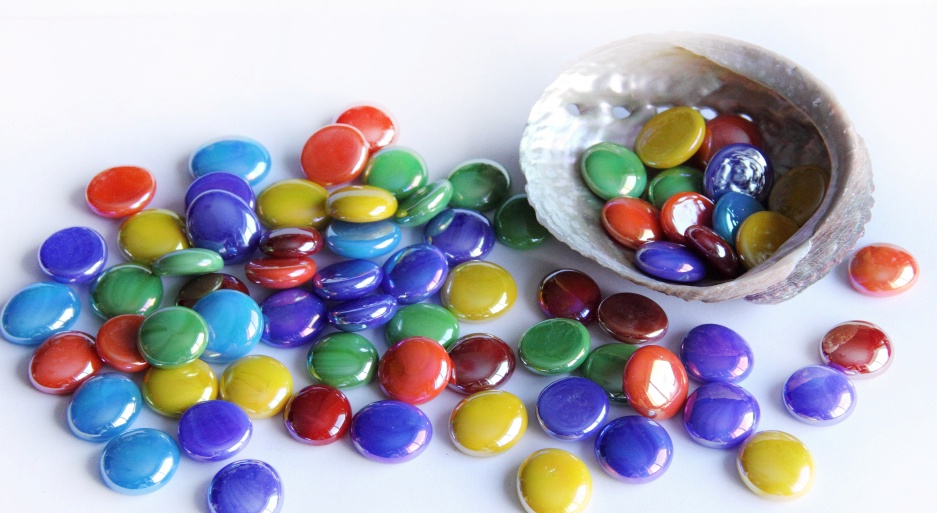                                             Автор проекта: Чернецова Надежда Викторовнаг. Стаханов2022 г.ВВЕДЕНИЕУм ребенка находится на кончиках его пальцев.
В.А.Сухомлинский       В современных условиях все более актуальной становится переориентация образовательного процесса с методов, способствующих усвоению большого объема информации, на методы, нацеленные на развитие способностей думать, анализировать, самостоятельно находить и обобщать информацию, делать выводы. 
              Подобный подход к процессу обучения – это такой образовательный процесс, когда ребенок становится именно субъектом деятельности, и активная деятельность формирует у него чувство личной причастности, вовлеченности, усиливает интерес к приобретению новых знаний. 
Вводить новое содержание в образование, развивать мыслительную и познавательную деятельность ребенка-дошкольника, менять мотивацию, добывать знания в ходе самостоятельного поиска, планировать и проводить последовательную систематическую работу позволяет метод проектной деятельности. Ребенок учится аргументировать свою позицию, ставить проблему или задачу, находить пути решения, планировать, прогнозировать, самостоятельно работать с информацией, быть ответственным партнером, что создает неповторимую атмосферу творческого поиска, благоприятные условия для оптимального развития детей дошкольного возраста. 
            Проектный метод в детском саду стал одним из важнейших компонентов в организации непосредственной образовательной деятельности. Важнейшим его достоинством является самостоятельное «добывание» знаний детьми. «Расскажи – и я забуду, покажи – и я запомню, дай попробовать – и я пойму» - так гласит восточная мудрость. Действительно, только действуя самостоятельно, методом проб и ошибок, ребенок приобретает – «присваивает» знания и опыт. 
              Проектирование представляет собой важную сферу познавательной деятельности детей, которая не компенсируется развитием других форм активности дошкольников. Проектная деятельность обладает целым рядом характеристик, которые оказывают положительное влияние на развитие ребенка-дошкольника. 
            Прежде всего, в ходе проектной деятельности расширяются знания детей об окружающем мире. В первую очередь это связано с выполнением исследовательских и творческих проектов. 
Кроме того, развиваются общие способности детей – познавательные, коммуникативные и регуляторные. Уже в дошкольном возрасте ребенок приобретает навык публичного изложения своих мыслей. 
В ходе проектной деятельности дошкольники приобретают необходимые социальные навыки – они становятся внимательнее друг к другу, начинают руководствоваться не столько собственными мотивами, сколько установленными нормами. 
Проектная деятельность влияет и на содержание игровой деятельности детей – она становится более разнообразной, сложно структурированной, а сами дошкольники становятся интересны друг другу. 
Нельзя не сказать о влиянии проектной деятельности на педагога. Проектирование заставляет педагога постоянно находиться в пространстве возможностей, что изменяет его мировоззрение и не допускает применения стандартных, шаблонных действий, требует ежедневного творческого, личностного роста. 
              В ходе проектной деятельности развиваются и детско-родительские отношения. Ребенок оказывается интересен родителям, поскольку он выдвигает различные идеи, открывая новое в уже знакомых ситуациях. Жизнь ребенка и родителей наполняется богатым содержанием. У детей повышаются потенциальные возможности полноценного развития, в том числе и речевого. 
               Но стоит задуматься, а возможно ли воспитателю в своей работе с детьми с особыми образовательными потребностями использовать проектный метод? Стоит ли начинать такую сложную работу с теми, у которых существуют проблемы в развитии речи? Собственный опыт позволяет ответить однозначно – да! Напротив, такие дети возможно даже более остальных нуждаются в использовании проектного метода, так как он позволяет повысить интерес, мотивацию, познавательную активность, которые, как правило, снижены у детей с речевыми нарушениями. Детально разобравшись в предмете, таким детям легче понять, «принять» новую информацию, освоить новый навык. 
Актуальность проекта. Хорошо развитая речь ребенка дошкольного возраста является важным условием успешного обучения в школе. Развитие мелкой моторики у детей является  одним из средств развития речи. Игры с участием рук и пальцев приводят в гармоничные отношения тело и разум, поддерживают мозговые системы в превосходном состоянии. По мнению известного философа Канта: «Рука — это выдвинувшийся вперед человеческий мозг». В старшем дошкольном возрасте развитие мелкой моторики рук способствует развитию высших корковых функций: памяти, внимания, мышления, оптико-пространственного восприятия, воображения, а также работоспособности, усидчивости и т.д В этом возрасте происходит дальнейшее развитие и совершенствование пространственных представлений ребенка. На шестом году жизни малыш закрепляет свои умения определять  правое и левое направление в пространстве, пространственные взаимоотношения предметов и объектов.         Одним из условий речевой готовности ребенка к обучению  в школе является умение понимать сложные грамматические конструкции предложений. В  свою очередь, в практике мы используем нераспространенные методы воздействия, в зависимости от поставленных целей и задач, а также от возраста и речевого дефекта и способствующих развитию моторики рук- это  разноцветные камешки  «Марблс»  . Актуальность проблемы развития мелкой моторики у детей с ограниченными возможностями здоровья очевидна на сегодняшний день и заключается в том, что многие современные концепции дошкольного образования признают незаменимое влияние пальчиковых игр на речевое и умственное развитие ребёнка.Специалисты рекомендуют развивать мелкую моторику с самого раннего возраста, т. к. стимулируя центры отделов мозга, отвечающие за движения пальцев рук, активизируются и соседние отделы, отвечающие за речь, которые близко расположены друг к другу. Вместе с мелкой моторикой развивается не только речь, но и внимание, мышление, координация, наблюдательность, зрительная и двигательная память. Все эти сферы у данной категории детей нуждаются в коррекции. В связи с этим очень важно развивать мелкую моторику у детей с особыми образовательными потребностями. Это один из инновационных, нетрадиционных приемов обучения, интересный для детей.Несмотря на внешнюю простоту и доступность, декоративные камешки Марблс используются во всех образовательных областях:- Социально – коммуникативное развитие- Познавательное развитие- Художественно – эстетическое развитие- Речевое развитие- Физическое развитиеС их помощью можно решить множество коррекционных задач. К таким задачам относятся:• Развитие мелкой моторики;• Развитие восприятия, наглядно-образное мышления, логическое мышления, пространственного воображения;• Формирование умения сравнивать и анализировать;• Формирование познавательного интереса;• Развитие умения ориентироваться в таких понятиях, как цвет, величина, количество, форма;• Развитие воображения;• Развитие внимания, памяти.История возникновения«Марблс» одна из самых популярных детских игр на Западе. Игра в «Марблс» ведет свою историю от времен нашего пещерного предка, когда маленькие неандертальцы играли в свободное время мелкой галькой или шариками из глины. Изделия в виде шариков были обнаружены в различных археологических зонах всего мира. «Марблс» делались из кремня, камня и обожженной глины. Шарики из глины, предназначенные для игры, были найдены в пирамидах Египта и на местах древних городов Ацтеков.Веками «марблс» изготавливались из натурального материала. Приблизительно двести лет назад западный мир впервые познакомился с китайскими керамическими шариками. О появлении в обиходе фарфоровых шариков рассказывается в самой первой книге о марблс, изданной в 1815 году в Англии. В 1848 году один немецкий стеклодув изобрел специальный инструмент, похожий на ножницы, с помощью которого можно было быстро изготавливать большие партии «Марблс». Первые «Марблс», произведенные при помощи фабричных станков, появились в 1890 году сначала в Германии, а чуть позже в Соединенных Штатах, так как поступление шариков из Европы из-за войны стало затруднительным. В середине прошлого века из Японии пришла еще одна технология изготовления «Марблс», путем смешения стекла и натурального мрамора, что позволяет добиться очень красивых разводов. Современные марблс делаются из силикатного песка, золы и соды, которые расплавляются в печи при 650 градусах. С помощью специальных красителей стеклу придают самые разнообразные расцветки. После выхода из печи расплавленную массу режут на небольшие кусочки, с помощью механических роликов им придается сферическая форма. Новые технологии изготовления «Марблс» позволяют добиваться очень эффектных интересных расцветок, что поднимает простые шарики для игры на уровень художественных изделий и делает интересными для коллекционеров.Применение камушков «Марблс» один из нетрадиционных приемов в работе с детьми раннего возраста. Камешки можно использовать для создания сюрпризного момента, релаксации и конечно же в развивающих играх    Камешки «Марблс» берут свое начало от развлечений древних римлян и греков. Они объединяют в себе морскую волну, звездную пыль, янтарь и  каплю воды. Игры с камешками «Марблс» – это физическое и умственное развитие ребенка. Многие задания, которые мы   предлагаем детям , имеют сложные формулировки.  Проект предназначен для детей 3 – 7 лет .Тип проекта: краткосрочный, творческий, познавательный, развивающий.Участники проекта:  дети подготовительной группы "Рябинка", воспитатели, родители. 
Проблема проекта: Поскольку нервные окончания на пальцах непосредственно связаны с мозгом, поэтому работа рук способствует психическому успокоению и речевому развитию. Одновременные движения обеих рук активируют сразу оба полушария. Создаются новые нейронные связи, а значит, процессы анализа и синтеза информации проходят быстрее. Как следствие, повышается умственная активность и работоспособность. Ученик лучше усваивает знания, проще осваивает навыки, успевает выполнять больше задач. 
Цели:  Повысить эффективность работы и потенциальные возможности полноценного речевого развития дошкольников по развитию мелкой моторики детей с особыми образовательными потребностями посредством игр и упражнений с камешками «Марблс».Задачи проекта:Коррекционные:целенаправленно формировать ВПФ;стимулировать поисковую деятельность;формировать пространственно-временные отношения;обогащать и расширять словарный запас детей.Обучающие:познакомить детей с видами камней и их свойствами;учить детей способам захвата камней: кулачковый, щипковый, пинцетный захват;упражнять в последовательной смене тонуса мускулатуры руки ребенка;закрепить знания детей о математическом счете;закрепить знания детей о цвете. упражнять в ориентировке на плоскости листа;работать над дифференциацией цветов;Развивающие:развивать связную, грамматически правильную речь и коммуникативные навыки;развивать сенсорное и сенсомоторное восприятие;развивать мелкую моторику и подготовить руку к письму;развивать у детей образное мышление, фантазию, творческие способности;развивать игровые навыки и познавательную мотивацию. побуждать детей к совместной деятельности;развивать фразовую речь;Воспитательные:воспитывать культуру речи;продолжать формировать у детей умение сотрудничать между собой.стимулировать совместную продуктивную деятельность детей и родителей.Ожидаемый результат: 
1. Использование метода проектов в коррекционной работе будет способствовать успешному развитию коммуникативных и творческих способностей детей. 
2. Повышение психолого-педагогической компетенции педагогов и родителей в вопросах речевого развития детей. 
3. Повышение заинтересованности родителей не только в результатах, но и в самом процессе коррекционно-воспитательной работы. 
4. Использование камешков «Марблс» в совместной с педагогом и самостоятельной деятельности:- успешному развитию у детей с ОВЗ познавательной, исследовательской активности, творческих способностей, коммуникативных навыков;- развитию мелкой моторики;- совершенствованию звукопроизношения, грамматически связанной речи детей;- развитию эмоциональной отзывчивости;- развитию поисково-исследовательской деятельности.5. Создание в группе  развивающей среды с использованием камешков «Марблс»Эффективность проекта:  Для детей: 
- положительная динамика речевого развития; 
Для родителей: - готовность и желание помогать; Формы работыПодгрупповая форма работы- позволяет работать с небольшим количеством детей, и объединять их в группы по каким-либо признакам. Например, по уровню развития, по возрасту и др. Это улучшает эффективность работы, а также делает его разнообразным и повышает интерес детей.Парная форма работы - предполагает работу детей в паре. Это объединяет детей, учит их взаимодействовать друг с другом, развивать общение. Пары можно формировать по желанию педагогов или по желанию детей. К тому же в помощь слабому ребенку можно дать ребенка посильнее.Индивидуальная форма работы - предполагает наличие индивидуального подхода к обучению и воспитанию ребенка.Методы работыСловесные методы (устные и печатные).Игровые методы (дидактические).Наглядные методы (методы иллюстраций и метод демонстраций).Практические методы (игры и упражнения, экспериментирование с камнями, лепка, рисование и т.д.).Этапы реализации проектаI. Подготовительный этап
Цель: определение темы, актуальности, проблемы, цели и задач проекта; обсуждение проекта, выяснение возможностей, средств, необходимых для реализации проекта; привлечение родителей к участию в проекте.II. Основной этап:Цель: реализация задач воспитательно-образовательного процесса. Работа осуществляется по пяти образовательным областям в непосредственно - образовательной и организованной, совместной деятельности с детьми.Продукты проекта:Картотека по экспериментированию с камнями.Картотека игр и упражнений «Волшебные камешки».Картотека шаблонов для выкладывания камешками Марблс.Консультация для родителей «Обучающие игры с камешками Марблс»Конспекты занятий по возрастным группам.Картотека игр с камешками « Марблс»Акции проекта:«Принеси интересный камень в детский сад».Практическая значимость проекта 
Практическая значимость проекта заключается в том, что предложенная система применения проектного метода может использоваться при речевом развитии детей, как профилактика нарушений речевого развития в дошкольном возрасте.Содержание проектной деятельностиПодготовительный этап (информационно-аналитический) Раскрытие смысла и содержания предстоящей работы, выработка необходимых педагогических условий для реализации проекта.Задачи: 
1. Изучение состояние исследуемой проблемы в теории и практике.2. Выявление проблемы – диагностика актуального уровня речевого развития детей старше-подготовительной группы "Почемучки".II этап — основной (практический) Задачи:разработать и апробировать систему методических мероприятий для участников проекта по вопросам речевого развития дошкольников, посредством инновационной технологии.Полученные во время занятий знания, речевые умения детей закрепляются в игровой форме в повседневной жизни, обогащается предметно-развивающая среда.III этап — Заключительный этап реализации проектаФотовыставка детских работ (выкладывание предметов камешками Марблс). Мастер – класс для педагогов «Использование камешков «Марблс» в работе с детьми по развитию речи».Планирование игровой деятельности по областям:План реализации проектаРезультат проекта: Сформированная устойчивая мотивация детей к речевой самореализации. 
2.  Повышение грамотности родителей в вопросах воспитания и обучения детей с речевыми нарушениями, оказания им поддержки и помощи в коррекционном процессе 
3. Повышение профессиональной компетентности педагогов ДОУ в вопросе оказания поддержки детям с речевыми нарушениями Перспектива проекта: Поиск и разработка новых инновационных форм работы с детьми по развитию речи во взаимодействии со всеми участниками образовательного процесса. ЗАКЛЮЧЕНИЕОбразовательная работа с детьми, в которой используются нетрадиционные средства обучения, более динамичная, эмоциональная, разнообразная, а занятия становятся для детей интересными, увлекательными, не утомительными.Следует отметить, что применение игр с камешками Марблс нельзя рассматривать как самостоятельный метод обучения. Его использование выступает в качестве вспомогательного средства, которое позволяет стимулировать ребенка, создавать благоприятный эмоциональный фон, что, в конечном итоге, улучшает эффективность образовательного процесса.Камешки Марблс - это инновационный, универсальный материал, который я бы советовала использовать в работе не только воспитателя, а также родителям, т. к. это замечательная помощь для организации занятий дома.При использовании камешков Марблс у детей обогащается речь, развивается внимание и мышление, и творческое воображение. Дети становятся уверенными в себе и обогащаются положительными эмоциями. Данные игры способствуют повышению речевой активности детей и могут быть использованы как на подгрупповых, индивидуальных занятиях, так и в свободной деятельности детей.    В заключение хотелось бы отметить, что использование проектной деятельности вполне возможно и даже необходимо в педагогическом процессе для более прочного, полноценного освоения детьми новых умений и навыков. 
     Но эта деятельность должна решать различные познавательно-практические задачи вместе со взрослыми и сверстниками, дети должны упражнять свои речевые возможности, тренировать языковые навыки и умения. 
СПИСОК  ИСПОЛЬЗОВАНННЫХ ИСТОЧНИКОВ1. Башаева Т.В. Развитие восприятия детей 3-7 лет. Ярославль, 2001.2. Вольнова Л.Н. Движение-мысль-слово. Пермь., 1999.-63.3. Выготский Л.С. История развития высших психических функций. М.,1986.4. Жукова Н.С., Мастюкова Е.М., Филичева Т.Б. Преодоление общего недоразвития речи у дошкольников. М.: Просвещение 1990.5. Жукова Н.С., Мастюкова Е.М. Преодоление общего недоразвития речи. М., 1995.6. Жукова Н.С., Мастюкова Е.М., Филичева Т.Б. Логопедия. - Екатеринбург, 1998.7. Кольцова М.М. Двигательная активность и развитие функций мозга ребёнка. М.,19738. Кольцова М.М. Ребёнок учится говорить. М., 1979.9. Нищева Н.В. Программа коррекционно-развивающей работы  в логопедической группе детского сада для детей с общим недоразвитием речи (с 4 до 7 лет). М.-1997.10. Платонова О.А. Су-джок терапия для всех; М.; АСТ; СПб.; Сова, 2007,-126с.; ил. 11. Филичева Т.Б., Чиркина Г.В. Воспитание и обучение детей дошкольного возраста с общим недоразвитием речи. Программа и методические рекомендации для дошкольного образовательного учреждения.- М.: Школьная пресса, 2002.ПРИЛОЖЕНИЕПриложение 1Консультация для родителей Тема: «Камешки «Марблс» и их применение»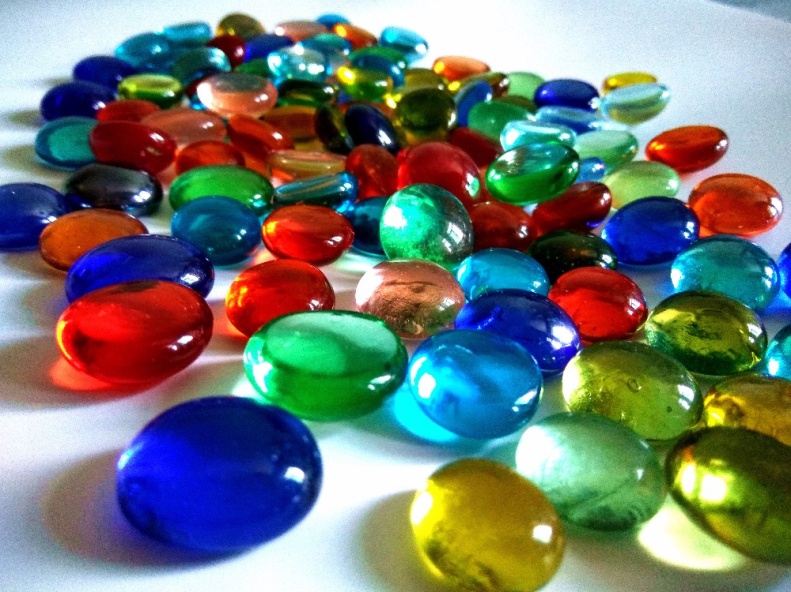 Красота «Марблс» завораживает настолько, что и взрослым и детям хочется к ним прикоснуться, подержать их в руках, поиграть с ними. Так эстетическая привлекательность «Марблс» усилила интерес к этой игре у современных детей, в противовес новейшим, высокотехнологичным игрушкам. Детские психологи отмечают интересный феномен. При наличии в числе игрушек больших мягких зверюшек, кукол Барби с немыслимым комплектом нарядов, милитаристических монстров, интеллектуальных пазлов и конструкторов, дети продолжают с увлечением играть в «Марблс», посвящая этому увлекательному занятию большую часть свободного времени.Камешки - интересный, доступный, природный для сенсорного развития, и к тому же многогранный материал для множества маленьких затей. Идей достаточно много, как можно использовать с пользой: играть, творить, изучать математику, развивать восприятие, мелкую моторику и логическое мышление.Дети очень любят собирать различные камушки и играть с ними. Малышей привлекает всё таинственное, а камни обладают какой-то неведомой энергетикой. Детям они приносят радость и положительно влияют на их всестороннее развитие.Игры с камнями оказывают положительное влияние и на психику ребенка. Даже простое перебирание камешков, рассматривание, поиск самого красивого делает малыша спокойным и уравновешенным, воспитывает любознательность.Камни используются как стимульный материал для свободных ассоциаций ребенка. Использование метода активного воображения позволяет выявить возможные направления работы, прояснить запрос и в большинстве случаев решить проблемы.Работа с камешками предоставляет пространство для творчества и исследования, для индивидуальной и групповой арт-терапии, для снятия усталости, напряжения, разрешения негативных эмоциональных переживаний.Советы при покупке и применении камушек «Марблс»:•  «Марблс» можно купить в магазинах для дома, декора, творчества, товаров для праздника;• существуют готовые наборы разноцветных стекляшек, но можно купить отдельно разных цветов, они относительно недороги;• покупайте как матовые, так и прозрачные фактуры;• покупайте «Марблс»  плоские с одной стороны - круглые шарики не стоят на месте и раскатываются; но их можно использовать как дополнение;• возьмите также набор «Марблс» , отличных по размеру и форме;• купленные стекляшки промойте в тазике с шампунем, высушите в полотенце - игрушка готова;• поиграйте первые разы вместе, покажите, что с ними можно делать, предложите ребенку придумать свои развлечения;• заведите красивую емкость для хранения «Марблс» , куда убирайте сокровище после игры, если, конечно, ребенок не захочет показать картину папе или бабушке!• в дальнейшем можно расширять свою коллекцию, добавлять другие цвета, формы.Правила безопасности:• вы знаете своего ребенка, но даже если доверяете ему в этом вопросе, объясните несколько раз, что камешки и шарики «Марблс» не сьедобны, не вкусны, и нельзя тянуть их в рот;• даже если ребенок старше 3 лет, поиграйте вместе хотя бы первые разы, чтобы убедиться, что он все понимает правильно;• не оставляйте наборы в доступном месте, если у вас есть еще болееПриложение 2Консультация для педагоговТема: «Использование камешков «Марблс» в работе с детьми  дошкольного возраста»     Вся жизнь ребенка – игра. И поэтому процесс обучения не может проходить без нее. Тактильные ощущения, мелкая моторика, мыслительные операции развиваются в детской игре. Работа с ребенком должна в быть игровой, динамичной, эмоционально приятной, неутомительной и разнообразной. А это объективно подталкивает к поискам как традиционных, так и нетрадиционных игровых приемов и средств в практике дошкольной работы с детьми.Одним из таких приемов является специально организованная деятельность с использованием камешков «Марблс» и декоративных камешков. Камешки «Марблс» и декоративные камешки – это яркий, разнообразный по форме, цвету, фактуре материал, отвечающий потребностям детей в эстетическом познании мира, способствующий психоэмоциональному благополучию.В процессе целенаправленных занятий с данным материалом развиваются все виды ощущений, совершенствуется чувственное познание мира, повышается мотивация, осознанность, интерес, формируется стремление к самостоятельности.Работа с камешками создает условия для совершенствования моторных способностей, движений рук, мелкой моторики пальцев, зрительно-моторной координации, развития памяти, мышления, речи, воображения, творческой активности, познавательной деятельности.В результате использования данного материала через игры на нахождение объектов на ощупь и вербализацию представлений формируются знания о форме, величине, пространственном расположении предметов, развивается тактильная чувственность, что в дальнейшем способствует повышению уровня развития навыков письма и чтения.В связи с большим разнообразием цветовой гаммы, формы и величины камешков также создаются предпосылки для мотивированной деятельности, эмоционального и эстетического восприятия воспитания детей.Упражнение "Знакомство"Цель: привлечение внимания ребенка к тактильному объекту.Оборудование: емкость с камешками "Марблс".Задание: педагог обращает внимание на камушки и предлагает по перебирать камушки руками.Выкладывать их из емкости, двигать в ней руками по очереди и одновременно. При этом педагог знакомит с текстурой - стеклянные, гладкие; качеством - хрупкое, прозрачное; цветом - красный, синий, зеленый,..Затем дается время для самостоятельного манипулирования.  Упражнение "Найдем предмет" или "Угадай-ка"Цель: развитие тактильных ощущений; развитие умения выбирать предметы, отличающиеся от камешков "Марблс" (Например: небольшой строительный материал, киндер-игрушки и т.д.)Оборудование: емкость глубокая, камушки "Марблс", игрушки из киндер-сюрпризов.Задание: педагог предлагает найти игрушки, спрятанные в камушках с открытыми глазами, сначала одной, затем другой рукой. Усложнение: поиск игрушек закрытыми глазами, определить что это.Упражнение "Змейка"Цель: учить складывать камешки, прикладывая один к другому; развитие мелкой моторики рук.Оборудование: камушки "Марблс". Для детей с низкой моторной ловкость: специально заготовленные камушки на липучке.Задание: Педагог предлагает выложить длинную змейку так, чтобы все камушки лежали друг за другом без промежутка. Можно использовать разные цвета.Усложнение: Педагог предлагает выложить змейку, используя один цвет, два цвета чередуя их, используя количественный показатель (Возьми 5 камушков одного цвета и 4 камушка другого цвета).Упражнение "Помоги"Цель: развитие умения различать цвета, находить цвет по образцу и по словесному обозначению; стимулирование зрительно-поисковой деятельности. Усвоение названий цветов. Развитие мелкой моторики рук.Оборудование: камешки "Марблс", карточки с эталонами цвета, емкости для раскладывания (количество зависит от количества используемых цветов).Задание: Педагог обращает внимание, что все камешки разных цветов перемешались. Необходимо рассортировать их по цветам.Предъявляется эталон цвета и предлагается отсортировать сначала предъявленный цвет. Дети называют цвет - зеленый и отбирают , и складывают в свои баночки только зеленые камушки. При повторении упражнения количество предъявляемых цветов увеличивается.Усложнение: Цвет не предъявляется карточкой, а называется словом.Упражнение "Выложи по заданию"Цель: развитие умения различать цвета, называть их, развитие зрительного внимания, памяти, мелкой моторики рук.Оборудование: карточки с заданиями.Задание: Педагог предлагает разложить камушки накладывая их на образец -карточку, на которой нанесен рисунок.Усложнение:Выкладывание камушков, ориентируясь на образец на свободном пространстве.Запомнить узор на карточке и выложить по памяти.Примечание: для детей с низкой моторной ловкостью применяется шершавая поверхность для выкладывания и специально заготовленные камушки с липучкой на одной стороне.Упражнение "Графический диктант"Цель: учить ориентироваться на плоскости. Профилактика оптико-пространственных нарушений. Развитие мелкой моторики рук.Оборудование: плоскость (лист бумаги, шершавая поверхность) разлинованная на квадраты (3*3; 4*4), камушки "Марблс".Задание: Педагог дает устные задания типа:Положите красный камушек в центр листа. Синий - в левый верхний угол, зеленый - в правый верхний угол, синий - в правый нижний; зеленый - в левый нижний. Проверку задания можно выполнить через предъявление эталона к заданию и через устный контроль педагогом.Педагог предлагает эталон разложенных камушков на плоскости, ребенку необходимо повторить рисунок.Овладение звуковым анализомЦель:- воспитание слуховой дифференциации звуков речи путем различения на слух сходных по артикуляторно-акустическим признакам звуков.- развитие фонематического восприятия путем выделения на слух места звука в слове, определения, с какого звука начинается слово (гласного или согласного)- развитие звукового анализа и синтеза путем умения делить слова на звуки.- знакомство с буквой."Знакомство с буквой"Цель: закрепить зрительный образ изучаемой буквы, развитие мелкой моторики рук.Оборудование: камушки "Марблс", карточки с образцами букв для наложения камушков. Для детей с низкими моторными навыками специально подготовленные камушки и образцы (с липучками)Задание: Педагог уточняет название букв и закрепляет ее образ путем наложения камушков на ее контур.Доступная и привлекательная игровая ситуация на занятиях делает познавательный процесс интересным. С ее помощью поддерживается стойкий интерес к познанию.Сенсорная коробка с  камешками марблс – является хорошим релаксатором, настраивает на интересную и увлекательную игру.       Говорим и отдыхаем,Камешки перебираем,Разные - разные:Голубые, красные,Желтые, зеленые,Легкие, тяжелые.Раз, два, три, четыре, пять,Будем камешки считать,Будем камешки считатьИ цвета запоминать.Громко четко говорим,Говорим и не спешим,Камешки в руках сжимаем,До пяти с тобой считаем.Раз, два, три, четыре, пять,Повторяй за мной опятьПриложение 3Конспект занятия для детей младшей группы.« Путешествие в сказочную страну Фей»Цель:  Закрепление основных цветов: красный, синий, зеленый, желтый с использованием камешков « Марблс».Задачи:- Закрепить нетрадиционную технику работы с камешками «Марблс»; -учить совмещать камешки с ячейкой согласно заданного цвета;                                                                                           -развивать мелкую моторику, художественный вкус, творческое воображение;            -развивать зрительное внимание, память; -активизировать словарь.Предварительная работа: знакомство с камешками «Марблс» рассматривание иллюстраций с изображением бабочек, персонажей сказочных фей.Материалы и оборудование. Камешки «Марблс» основных цветов, корзинки по количеству детей, макеты фей с круглыми отверстиями, диск «Школа волшебниц» костюм феи, цветы и дорожка. Организационный момент: Звучит сказочная  музыка. Входит воспитатель в костюме королевы фей.- Здравствуйте ребята .Я из сказочной страны к вам прилетела со своими помощницами, чтобы раскрасить осень.-Какие цветом листочки на деревьях осенью?-Когда летели мы через океан, налетел сильный ветер и потрепал все костюмы фей. Теперь они не могут работать. Что делать? Как починить крылышки? Ответы детей-Давайте отправимся в нашу мастерскую и все починим.Ответы детей-На каком транспорте поедем?Ответы детей (поезд, ковер-самолет )По дорожке мы шли, зеленых камешков нашли.Присели, собрали, дальше пошли.Вот направо мы пошли, красных камешков нашли,Присели, собрали, дальше пошли,Вот мы в горку пошли, синих камешков нашли,Присели, собрали, дальше пошли.А под горку пошли- желтых камешек нашли,С собой в садик принесли- А теперь приглашаю в нашу мастерскую!-Давайте рассмотрим феечек какого у них  цвета крылышки.Ответы детей-Подумайте и выберите камешки соответствующего цвета с крылышками фей.-Если выложите правильно, то феи смогут работать и мы увидим  яркую осень. Для того чтобы у нас ловко работали пальчики  отдохнем и сделаем гимнастику  Пальчиковый гимнастика "Это камень не простой. Весь красивый, вот какой!Меж ладошками кладем и ладошки разотрем.Вверх и вниз его катаем, свои ручки развиваем.Можно нам катать по кругу, перекидывать друг другу."Самостоятельная работа детей (звучит музыка)Выставка работ.Дети расставляют свои  работы, любуются ими, обсуждают их.- Королева фей благодарит за помощь.  -  Все молодцы, работали замечательно!-Теперь нам нужно отправляться обратно в детский сад.Итог:Воспитатель: Ребята, вам понравилось наше путешествие Ответы детейЧто мы с вами делали?Ответы детей- Я надеюсь, вы всегда будете отзывчивыми, и будете помогать всем, кто нуждается в вашей помощи.Конспект занятия с использованием камешков «Марблс» в средней группе «Волшебные камни»Цель – создать благоприятную среду для знакомства дошкольников среднего возраста со свойствами камней через опытно-экспериментальную деятельность; посредством дидактических игр подвести к пониманию, что камень – объект неживой природы.Образовательные задачи:- Учить различать и характеризовать объекты природы и рукотворного мира, живой и неживой природы;- Знакомить с видами и свойствами различных камней;- Формировать сенсорные ощущения, умение обследовать камни;- Продолжать расширять и активизировать словарный запас детей за счет прилагательных и глаголов, обозначающих свойства и качества предметов (твердый, тяжелый, тонет, разноцветный, большой, маленький, холодный, тёплый, гладкий шероховатый);- способствовать развитию познавательного интереса детей, поддерживать детскую инициативу во всех видах деятельности.Развивающие задачи:- развивать умение определять цвет, величину, форму предметов;- развивать диалогическую речь;Воспитательные задачи:- воспитывать интерес к окружающему миру;- воспитывать культуру речевого общения.Ход работы;Приветствие:Воспитатель и дети встают в круг на ковре.Воспитатель:Здравствуй, небо голубое,Здравствуй, солнышко родное,Здравствуй, матушка Земля,Здравствуй ,Ты, и Здравствуй, Я!Воспитатель: Ребята, посмотрите вокруг, что нас окружает?Ответы детей: мебель, игрушки (предметы).Звучит музыка «Звуки природы».Воспитатель: Друзья, давайте закроем глаза и представим, что мы находимся в лесу. Что теперь нас окружает?Ответы детей: деревья, трава, цветы, насекомые.Воспитатель: А как это все можно назвать одним словом?Ответы детей: природа.                                                              Воспитатель вместе с детьми садится на ковер и продолжает разговор.Воспитатель: Ребята, обратите внимание на экран, там изображены предметы, сделанные руками человека, и объекты природы (на экране представлены картинки – дерево, трава, заяц, книга, автомобиль, платье).Воспитатель: А как мы можем отличить, что создано природой, а что нет?  Ответы детей: в природе все растет, развивается, и появляется от другого растения или животного, а вещи сделаны человеком, и они не могут сами изменяться или расти).Проводится дидактическая интерактивная игра «Природа-не природа».Цель игры – закрепить умение различать объекты природного и рукотворного мира.Ход игры: детям объясняется условное обозначение объектов природного и рукотворного мира при помощи символа (природа – лист дерева, рукотворный мир – человеческая рука).Предложенные ниже изображения предметов природного и                       рукотворного мира необходимо правильно распределить в соответствии с символами. Индивидуально выполняют 3-4 ребёнка.Воспитатель: Ребята, но мы с вами не должны забывать, что природа тоже бывает разной. Трава – это природа? А солнце? Трава живая? Да, правильно, живая, потому что она растет, дышит, дает семена для новых трав. А солнце - живое? Нет, это горячая звезда (на экран выводится изображение с травой и солнцем). Значит, природа бывает живая и неживая.Воспитатель предлагает детям поиграть в подвижную дидактическую игру «Живая и не живая природа».Подвижную дидактическуа игра «Живая и не живая природа».Цель игры – закрепить умение распознавать объекты живой и не живой природы.Ход игры: детям объясняется значение символов живой и не живой природы (живая природа – бабочка, не живая природа – солнце).Детям предлагаются на выбор эмблемы с указанными символами, в зависимости от выбранного символа дети делятся на две команды. Перед детьми лежат два обруча – зелёный и жёлтый и карточки с изображениями живой и не живой природы. Детям необходимо распределить картинки в обручи в зависимости от выбранной эмблемы и цвета обруча – в зелёный можно положить объекты живой природы (дерево, трава, цветок, птица), а в жёлтый – объекты не живой природы (песок, камень).Воспитатель показывает детям карточку с изображением камня.Воспитатель: Ребята, а камни – это живая или не живая природа? (Предположительные ответы детей: они не растут, не двигаются, значит это неживая природа). А в каких местах много камней? (в море, в реке, в горах – слайды с изображением камней).- Воспитатель: Ребята, а хотите отправиться в научную лабораторию к профессору Гению Евгеньевичу и узнать больше о камнях? (ответы детей).А на чем мы можем отправиться в наше путешествие? (ответы детей).Звучит музыка «Веселый паровозик». Дети выстраиваются друг за другом и имитируют поездку на поезде, который везет их в научную лабораторию. Ребята подходят к столам, где их уже ждет профессор Гений Евгеньевич (воспитатель, надевает халат, колпак и очки).Профессор: Здравствуйте ребята! (ответ детей).Меня зовут профессор Гений Евгеньевич! Предлагаю вам надеть белые халаты для наших научных исследований.А знаете ли вы, мои друзья, какие правила надо соблюдать в лаборатории? (ответы детей: работать аккуратно, не торопиться, толкаться, не мешать друг другу).Профессор: Правильно! А теперь подходите к столу (на столе приготовлены подносы с различными камнями на каждого ребёнка, лупы).Профессор: Ребята, вы уже догадались, с чем мы будем проводить опыты? (ответы детей, да, с камнями). Я прошу вас удобно встать вокруг нашего стола. Давайте рассмотрим камни, которые лежат на подносах у каждого из вас.Опыт № 1. Определение цвета и формы.Дети делятся наблюдениями, какого цвета у них камни (серый, коричневый, белый, красный, синий и так далее).Профессор: Камни по цвету и форме бывают разные (Профессор показывает восклицательный знак и схему – рисунок (схема – большой и маленький квадраты, красный круг), прикрепляет на доске).Опыт №2. Определение размера.Профессор: Все камни одинакового размера? (ответ детей) – Нет.Найдите и покажите мне ваш самый большой камень, самый маленький, средний. Кто сделает важный вывод о размерах камней?Дети: камни бывают разных размеров.Опыт № 3. Определение характера поверхности.Профессор: Мы сейчас по очереди погладим каждый камушек. Поверхность у камней одинаковая или разная? Какая? (Дети делятся открытиями) Профессор: просит детей показать самый гладкий камень и самый шершавый (ребёнок проговаривает: этот камень гладкий, а этот шершавый, шероховатый).Профессор помещает на доске схему (изображение овала и овала с рельефом).Профессор предлагает отдохнуть ребятам от опытов и поиграть на ковре с мячикам «Су-Джок».Игровое упражнения «Будь здоров»:Чтоб здоров был пальчик наш.Сделаем ему массаж.Посильнее разотрём.И к другому перейдем.(Прокатываем шарик между ладонями, затем к каждому пальцу на руке).Профессор: Ну что друзья отдохнули? ( Ответ детей).Профессор: Нас ждут новые открытия!!! Давайте аккуратно подойдём к нашему столу для опытов.Опыт № 4. Рассматривание камней через лупу.Профессор: Чтобы еще лучше увидеть поверхность камней мы воспользуемся лупами.(Дети рассматривают все свои камни).Профессор: что интересного вы увидели ребята? (ответы детей, крапинки, дорожки, углубления, ямочки, узоры и так далее).Профессор: Молодцы, очень внимательные дети (помещает на доске схему - круг с узором).Опыт № 5. Определение веса.Профессор: Ребята, у меня есть к вам интересное предложение - на минуту стать весами. А что делают с помощью весов? (ответ детей) Да, взвешивают.Дети по очереди держат камни в ладошках и определяют самый тяжелый и самый легкий камень.Профессор: Камни по весу бывают разные? (ответы детей, легкие, тяжелые) (прикрепляет на доске схему с изображением большой и маленькой гирьки).Профессор предлагает детям перейти к экспериментальному столику, где приготовлена ёмкость с водой и камнями для опыта.Опыт № 6. Камни тонут в воде.Профессор: Ребята, как вы думаете, что будет с камнем, если положить его в воду? (Версии детей) Почему вы так думаете? (Доводы детей) А что нужно сделать, чтобы узнать правду – истину? (Предложения детей).Дети берут по одному на их выбор камень и опускают в ёмкость с водой. Наблюдают. Делятся результатом опыта. Профессор обращает внимание на дополнительные явления – по воде пошли круги, цвет камня изменился, стал более ярким.Профессор: Коллеги мне очень понравилась с вами работать, проводить опыты. Но пара нам с вами прощаться. Я, профессор Гений Евгеньевич, не могу вас отпустить без подарка и хочу вам подарить эти чудесные камни.Дети прощаются с профессором. Звучит музыка «Волшебный паровоз» и дети оправляются из лаборатории в детский сад.Итог:Воспитатель: Где вы были ребята, и что вам больше всего понравилось? Что нового и интересного вы узнали про камни? Ответ детей Ребята хвалятся подаркам от профессора.Воспитатель предлагает пройти за столы выбрать любой понравившийся ребенку рисунок и выложить по контуру волшебные, удивительные камни (использование камней Марблс).Дидактическая игра «Выложи по контору».Задачи: развивать умения различать цвета, называть их. Развивать зрительное внимание, память, мелкую моторику рук.Оборудование: разноцветные стеклянные камешки, шаблоны с картинками.Задание: воспитатель предлагает разложить камешки, накладывая их на образец - карточку, на которой нанесен рисунок.Воспитать: Какие вы молодцы ребята справились с задачей!Конспект занятия по математическому развитию с использованием камешков Марблс в старшей группе «Подарки для Белоснежки»Цель: обобщить и систематизировать знания по математическому развитию в старшей группе.Программные задачи:Образовательные:-  актуализировать знания детей о количественном и порядковом счёте;- умении обозначать количество цифрой; - умении закреплять знания о геометрических фигурах;-  формировать умение решать задачи в пределах 10;-  закреплять умение ориентировки в пространстве, на листе бумаги;- закреплять знания о составе числа «восемь».Развивающие : - развивать логическое мышление, - внимание, воображение, смекалку.Воспитательные: - воспитывать доброжелательное отношение друг к другу, желание помогать игровым персонажам.Оборудование: камешки «Марблс», камешки «Марблс» с изображением цифр от 1 до 10, письмо от Гномов, шкатулка с камешками, мешочек с геометрическими фигурами, плоскость (лист бумаги, плоскостные изображения платьев, иллюстрация домика с закрытым замком, иллюстрация домика с открытым замком, камешки «Марблс» со знаками «+, -, =», тарелочки для раздаточного материала по количеству детей.Ход занятия:1. Организационный момент.Воспитатель:В группе стало вдруг светлее,А ребятам веселее,Потому что в этот часГости посетили нас.С радостью мы вас встречаем,И здоровья вам желаем.Чувствуйте себя как дома,Вот и место вам готово!А ребятам очень дружно,Поздороваться всем нужно.Пальчиковая гимнастика «Нам здороваться не лень!»Здравствуй, солнце золотое! (Загибают пальцы)Здравствуй, небо голубое!Здравствуй, вольный ветерок!Здравствуй, маленький дубок!Здравствуй, Утро!Здравствуй, День!Нам здороваться не лень!Воспитатель: Ребята, посмотрите внимательно и скажите, что нового появилось у вас в группе?Дети находят шкатулку.Воспитатель: Какая красивая шкатулка. Как вы думаете, что в ней может находиться? (предположения детей).- Давайте не будем больше гадать, а откроем её.(в коробке лежат камешки Марблс и письмо)- Смотрите здесь письмо. Давайте прочтём его и узнаем от кого оно.Воспитатель читает письмо.…Здравствуйте ребята! Пишут вам маленькие человечки - гномы. У нашей подружки Белоснежки День рождения. А мы находимся далеко, высоко в горах. Не смогли бы Вы нам помочь и поздравить от нас Белоснежку с Днём рождения и подарить ей в подарок разноцветные камешки, которые находятся в шкатулке.Воспитатель: Ребята, посмотрите какие красивые камешки.Воспитатель: Ну, что ребята, поможем гномам?Ответы детей.Воспитатель: Тогда отправимся в путь.Смотрите, какой- то мешочек. Давайте узнаем, что в нём.Дидактическая игра «Чудесный мешочек»- Будьте внимательны, кто знает, тот руку поднимает.1) Нет углов у меняИ похож на блюдце я,На тарелку и на крышку,На кольцо, на колесо. (Круг.)2) Моя загадка коротка:Три стороны и три угла.Кто я? (Треугольник.)3) С детства я знакомый твой,Каждый угол здесь прямой.Все четыре стороны одинаковой длины.Вам представиться я рад.А зовут меня … (Квадрат.)4) Нет углов у меня,Нет сторон у меня.И похож на дыню я.Ну и кто же отгадал,Что зовут меня … (Овал.)5) Есть четыре стороны -Противоположные равны.Еще четыре прямых углаПохож на холодильник я.Ну, подумайте, друзьяКак же все зовут меня? (Прямоугольник.)(Каждая отгадка сопровождается показом геометрической фигуры, которую дети достают из мешочка)Дидактическая игра « Выложи геометрическую фигугу»Воспитатель: А теперь давайте с помощью камешков "Марблс" выложим на столах геометрические фигуры, которые мы отгадали в загадках.(дети выкладывают геометрические фигуры из камешков)Воспитатель:- Молодцы, все справились.- А теперь посчитайте, сколько углов в треугольнике и рядом с треугольником положите камешек с нужной цифрой, обозначающей количество углов.- А теперь посчитайте, сколько углов у квадрата и рядом с квадратом положите камешек с нужной цифрой.Воспитатель: Молодцы, справились с заданием, пора дальше отправляться в путь.Воспитатель: Путь нам дальше преградил обвал. Нужно разобрать камни, расчистить путь.Положите красный камушек в центр листа. Синий - в левый верхний угол, зеленый - в правый верхний угол, жёлтый – в правый нижний; оранжевый- в левый нижний.Воспитатель: Завал мы разобрали и снова в путь!Физминутка:По дорожке мы пошли, много камешков нашли.Присели, собрали, дальше пошли.Вот направо мы пошли, серых камешков нашли,Присели, собрали, дальше пошли.Вот мы влево пошли, пестрых камешков нашли,А под горку пошли — белых камешков нашли,С собой все их принесли.Дидактическая игра « Подари Белоснежке красивое платье».Воспитатель: ребята мы идём на День рождения к Белоснежке, но на День рождения всегда ходят с подарком. Я предлагаю подарить Белоснежке красивое платье. Но сначала мы его украсим волшебными камешками.(Дети украшают платье камешками «Марблс»)Воспитатель: ребята, посчитайте, сколько камешек вам понадобилось, чтобы украсить платье?Дети: восемь.Воспитатель: у меня число восемь получилось из одного зелёного камня и семи синих камней. А у вас?(Дети объясняют свои варианты состава числа 8)Воспитатель: Какое замечательное платье у нас получилось. Я думаю, что оно понравится Белоснежке.Воспитатель: Ребята, а теперь продолжим наш путь. А вот и домик Белоснежки. (Выставляется домик, на котором висит замок) Здесь есть ключ. Но, замок не обычный, чтобы его открыть, надо решить задачу.Дидактическое упражнение « Задача»Воспитатель читает задачу.… На свой день рождения Белоснежка испекла 4 бисквитных пирожныхи 3 заварных пирожных. Сколько всего пирожных испекла Белоснежка?(Дети решают задачу)Воспитатель: а теперь выложите решение этой задачи с помощью камешков.Дети выкладывают решение задачи с помощью камешков «Марблс».Воспитатель: Мы справились с заданием и замок открылся.(Выставляется домик с открытым замком)Звучит музыка. Выходит Белоснежка.Белоснежка : Здравствуйте ребята! Я очень рада видеть вас.Воспитатель: Дорогая Белоснежка. Мы пришли к тебе, чтобы поздравить тебя с Днём рождения и подарить тебе вот эту шкатулку с красивыми камешками, которую тебе передали твои друзья гномы. И от нас красивое платье.(Воспитатель отдаёт шкатулку и платье Белоснежке)Белоснежка : Спасибо большое! Я так рада. Я очень люблю подарки. А так как у меня День рождения, я хочу вас угостить.(Белоснежка угощает сладостями детей)А за то, что вы передали мне подарок от гномов, подарить вам на память эти волшебные камешки.(Белоснежка раздаёт камешки «Марблс» детям)Воспитатель: ну, что же ребята, а нам пора возвращаться в детский сад.(Дети прощаются с Белоснежкой)Посмотрите, а возвращаться мы будим, выложив дорожку, используя камешки от 1 до 10.Дидактическое упражнение « Дорожка»(Дети выкладывают камешки с цифрами 1,2,3,4,5,6,7,8,9,10)Воспитатель: давайте проверим, что у нас получилось.(Дети считают)Воспитатель: Молодцы, вот и очутились мы с вами снова в детском саду.Воспитатель: Какие задания вам больше всего понравились? А какие задания выполнить было сложнее? Кому помогали сегодня на занятии?(Ответы детей)Воспитатель: А теперь оцените наше занятие, если занятие понравилось, то возьмите себе картинку с весёлым смайликом, а если нет, то с грустным.Конспект с детьми подготовительной группы«Удивительные камешки Марблс»Цель: создать условия для познавательного развития детей с помощью камешков Марблс.Задачи: Создать условия для развития у детей высших психических функций: мышления, памяти, внимания, воображения.Актуализировать знания детей об ориентировке на плоскости, свойствах предметов.Продолжать развивать глазомер, тактильные ощущения, эстетическое восприятие.Развивать у детей мелкую моторику рук.Упражнять в последовательной смене тонуса мускулатуры рук.Продолжать воспитывать в детях самостоятельность, инициативность.Оборудование: ноутбук, проектор, экран, музыкальный световой шар, световой планшет.Материалы: кинетический песок, круги с цифрами от 1 до 7, наборы камешек Марблс разных цветов (круглые, квадратные, кристаллы, фигурные), коробка с прорезями, карточки с цифрами от 1 до 7, семь контейнеров от киндер-сюрприза, ткань, «Перемещатор», листы бумаги по количеству детей, карточки с эталонами цвета, стаканчики с водой, карточки с лабиринтами, емкости для раскладывания камешек по количеству детей, большой киндер-сюрприз, тарелочки по количеству детей, записки, салфетки.Ход работы:Воспитатель: Здравствуйте, ребята А вы видели камни? (видели)Где вы их видели? (на дороге, на пляже, на море...)А какие они бывают? (большие, маленькие...)Я предлагаю отправиться в путешествие в волшебную страну камешек Марблс.А на чем можно путешествовать? (на автомобиле, на самолете…)А я предлагаю отправиться вот на этом. Как вы думаете, что это? (машина времени…)Это чудо аппарат - перемещатор. На нем мы переместимся в страну игр.   (Дети и воспитатель встают около аппарата, включается световой музыкальный шар, звучит музыка и цветные блики появляются на потолке). Отсчитываем 5,4,3,2,1, перемещаемся!Дидактическая игра «Чудесная коробочка»Вот мы и переместились в интересную страну игр. Будем играть? Ребята, а что это? (Коробка с вопросами)Потрясем. А внутри что-то есть. Давайте достанем по одному контейнеру, но не открывайте. (Достают киндер-сюрпризы с цифрами). В нашей стране игр есть карта, но необычная. Посмотрите у вас на киндерах цифры и на карте цифры. (Детям предлагается найти место каждому киндеру по цифре). А что вы еще видите на карте? (Кристаллы) Это камешки Марблс.Раз, два, три, четыре, пятьБудем камешки искать,Будем камешки искать,Будем в игры мы играть.Начинам путешествие…. Открываем первый киндер, в нем записка «Строители».Дидактическая игра «Строители».Ребята что вы видите на коврике? (цифры, камешки)А как вы думаете, как можно с ними поиграть? (составить цифры)Правильно. Вам нужно выложить определенную цифру из камешек. Проверяем на экране. Поощрение детей.У кого была цифра 2?Открываем второй киндер, в нем записка «Положи правильно».Дидактическая игра «Положи правильно».Мы с вами путешествуем, а каждый путешественник должен уметь хорошо ориентироваться на карте. Камешки помогут нам в этом. Перед вами листы и в корзинках камешки. Потрогайте, посмотрите какие там камешки. Ребята, покажите, где у вас правая рука, а где левая? Я буду говорить, куда нужно положить тот или иной камешек:-Сова улетела в правый верхний угол.-Белый камешек упал в левый нижний угол.-Яблоко упало в правый нижний угол.-Морская звезда расположилась в центре листа.-Лист улетел в правый верхний угол.Посмотрите на экран и проверьте. Поощрение детей.Продолжаем играть, у кого был киндер с цифрой три?У кого была цифра 3?Открываем третий киндер, в нем записка «Исследователи».Дидактическая игра «Исследователи».(На столах подносы, одноразовые стаканчики, в них вода, камешки разных цветов и форм.)Ребята посмотрите, что здесь на столах? (камешки разного цвета и размера, стаканчики с водой).Правильно камешки какой формы? (круглые, квадратные, многоугольные…)Какого цвета? (белые, разноцветные…)Какие они на ощупь? (гладкие)Давайте опустим их в воду. Что произошло? (они утонули)Почему утонули? (тяжелые)А как с ними можно поиграть? (покатать, подбросить, опустить в воду, подержать в руке…) Открываем четвертый киндер, в нем записка «Лабиринт».Дидактическая игра «Лабиринт».Посмотрите внимательно, что же здесь нужно сделать?Пройти от большой буквы до картинки, выкладывая камешки только по определенной букве.Поощрение детей.Открываем киндеры с цифрами пять и шесть, в них записки «Золушки» и «Принцы».Дидактическая игра «Золушки и принцы».Ребята, посмотрите, в корзинке все камешки перемешались, нужно их разобрать. Но не просто разобрать, у каждого будет свое задание, выбирайте себе карточку, и еще одно условие.Берем камешки сначала:Большим и указательным, большим и средним,большим и безымянным,большим и мизинцем.Говорим и отдыхаем,Камешки перебираем,Разные - разные:Голубые, красные,Желтые, зеленые,Легкие, тяжелые.Все камешки разобрали. Молодец Катя, Саша …Продолжаем играть. У кого был киндер номер 7? Открываем седьмой киндер, в нем записка «Сюрприз».Дидактическая игра «Сюрприз».Как вы думаете, что это значит? (Найти сюрприз). Правильно, нам нужно вернуться обратно в детский сад. Подходите к «Перемещатору» и отправляемся. Закройте глаза. Считаем 5,4,3,2,1. (Дети и воспитатель встают около аппарата, включается световой музыкальный шар, звучит музыка и цветные блики появляются на потолке). Вот мы и вернулись из путешествия в детский сад. Где цифра 7? Посмотрите, какой же сюрприз ждет нас в детском саду? (Большой киндер-сюприз).(Воспитатель открывает большой киндер-сюрприз, дети достают свои подарки).Рефлексия: Ребята, вот мы с вами и побывали в волшебной стране камешек «Марблс». Если вам понравилось путешествовать – подарите мне камешек зеленого цвета, если вы в чем-то затруднялись – желтый камешек, если вам было скучно и не понравилось красный камешек.Итог: Что больше всего понравилось? Что было трудным?    Воспитатель благодарит каждого ребенка. Прощается.Приложение 4Картотека игр с камешками «Марблс»Игра «Знакомство»Цель: привлечение внимания ребенка к тактильному объекту.Оборудование: емкость с камешками «Марблс».Задание: Педагог обращает внимание на камушки и предлагает перебирать камушки руками. Выкладывать их из емкости, двигать в ней руками по очереди и одновременно. При этом педагог знакомит с текстурой - стеклянные, гладкие. Качеством – хрупкие, прозрачные; цветом - красный, синий, зеленый, желтый. Затем дается время для самостоятельного манипулирования.Игра «Найдем предмет» или «Угадай-ка»Цель: развитие тактильных ощущений; развитие умения выбирать предметы, отличающиеся от камешков «Марблс» ( Например: небольшой строительный материал, игрушки из киндер-сюрпризов и т. д.)Оборудование: емкость глубокая, камешки «Марблс», игрушки из киндер-сюрпризов.Задание: Педагог предлагает найти игрушки, спрятанные в камешках с открытыми глазами, сначала одной, затем другой рукой.Усложнение: поиск игрушек закрытыми глазами, определить что это.Игра «Змейка»Цель: учить складывать камешки, прикладывая один к другому; развитие мелкой моторики рук.Оборудование: камешки «Марблс». Для детей с низкой моторной ловкость: специально заготовленные камушки на липучке.Задание: Педагог предлагает выложить длинную змейку так, чтобы все камешки лежали друг за другом без промежутка. Можно использовать разные цвета.Усложнение: Педагог предлагает выложить змейку, используя один цвет, два цвета чередуя их, используя количественный показатель (Возьми 5 камешков одного цвета и 4 камешка другого цвета).Игра «Веселая змейка»Задание: Педагог уточняет, как ползет гусеница – не по прямой линии, то вверх, то вниз, иногда быстро, а иногда медленно, иногда вперед, затем диктует ребенку направление движения гусеницы, дети выкладывают камешки, сколько успеют до следующей инструкции. Проверяем полученную гусеницу.Игра «Помоги-ка»Цель: развитие умения различать цвета, находить цвет по образцу и по словесному обозначению; стимулирование зрительно-поисковой деятельности. Усвоение названий цветов. Развитие мелкой моторики рук.Оборудование: камешки «Марблс», карточки с эталонами цвета, емкости для раскладывания (количество зависит от количества используемых цветов).Задание: Педагог обращает внимание, что все камешки разных цветов перемешались. Необходимо рассортировать их по цветам. Предъявляется эталон цвета и предлагается отсортировать сначала предъявленный цвет. Дети называют цвет - зеленый и отбирают, и складывают в свои баночки только зеленые камешки. При повторении упражнения количество предъявляемых цветов увеличивается.Усложнение: Цвет не предъявляется карточкой, а называется словом.Игра «Найди и назови»Цель: развитие умения различать цвета, называть их, развитие зрительного внимания, памяти, мелкой моторики рук.Задание: У ребенка есть карточка с предметами разного цвета, по темам. Можно, например, 5 огурцов, 3 перца желтых, 4 морковки, 2 помидора, 1-? Ребенок выкладывает камешки по количеству предметов и заданному цвету, проговаривает. Какой цвет камешков есть еще в тарелочке? (фиолетовый). Угадай, какой овощ загадали под цифрой 1? (баклажан). Выложи. Назови, каких овощей больше всего?Игра «Расскажи про свой узор»Цель: развивать воображение, связную речь.Задание: Педагог предлагает детям выложить на листе в каждом секторе какие-либо картинки, это может быть, что угодно. Далее педагог предлагает каждому ребенку рассказать, что у него получилось. Педагог дает образец такого рассказа: «В центре листа – красный шарик- это ягодка, справа от него – зелёный листик, ниже три камешка образуют стебелек и т. д.»Игра «Ходилка»Цель: развивать логическое мышление, мелкую моторику.Задание: Играет 2-3 игрока, у каждого ребенка камешек определенного цвета. Побеждает тот, кто быстрее доберется до финиша. Нужно назвать слова на определенную тему, например, ребенку выпадает кубик с 5 точками, он выбирает карточку с темой, и называет 5 слов на эту тему. На каждое слово вкладывает камешек, если затрудняется, ход переходит к другому игроку.Игра «Магия»Задание: Выложить из камешков заданную букву. Затем превратить букву в похожий предмет. Назвать его.Игра «Зоркий глаз»Цель: развивать память.Задание: Выложить 5 любых камешков на первый ряд, запомнить их последовательность. Закрыть глаза и проговорить.Игра «Мозаика»Цель: развивать мелкую моторику, зрительную память, логическое мышление, творчество.Задание: Выложить узор по образцу. Игра предполагает обязательное использование шаблонов к заданию.Игра «Крестики - нолики»Цель: развитие звукового анализа.Задание: Берем 2 цвета камешков синие и зеленые, работаем над звуком, дифференцируем по твердости-мягкости. Один игрок называет слова с твердым звуком и выкладывает камешек по принципу традиционной схемы «крестики-нолики», другой аналогично с твердым. В случае затруднения ход переходит к другому игроку.Игра «Лабиринты»Цель: автоматизация звуков.Задание: Берем два - три цвета кубиков, красный – произнес не правильно, желтый - произнес не совсем четко, зеленый произнес правильно.Автоматизируем звук в словах и выкладываем последовательно камешки в рамочку. Анализируем проделанную работу.Игра «Чудо-узор»Цель: развивать творчество, мелкую моторику.Задание: Выложить узор по собственному усмотрению и рассказать, где можно использовать данный узор.Игра «Художник»Цель: развивать творчество, мелкую моторику.Задание: Выложить заданный предмет из камешков (предлагаются карточки с предметами, например, зонтик, стол, стул, домик, машина, горка, юбка, торшер, лодка, ракета). Ребенок выкладывает схематичное изображение.Игра «Исправлялки»Задание: Педагог показывает изображение буквы или цифры из камешков. Ребенку необходимо исправить или доделать недостающие элементы буквы, цифры.Игра «Чудесный мешочек»Цель: формировать умение сопоставлять зрительные и осязательные впечатления, развивать речь.Вариант 1. В непрозрачный мешочек кладут шарики разной формы, величины, цвета. Перед ребенком образец-шарик «Марблс». Педагог просит ребенка найти в мешочке такой же.Вариант 2. Ребенку завязывают глаза, дают шарик, который необходимо обследовать тактильно и на ощупь в мешочке найти такой же.Камешек в руке катаю,Между пальчиками верчу,Непременно каждый пальчикБыть послушным научу.Вариант 3. Ребёнок достаёт из мешочка камешек любого цвета и соотносит цвет с предметом, учась при этом правильно согласовывать слово-предмет и слово-признак.Зелёный камешек – зелёный огурец, лук, крокодил и т. д.Жёлтый камешек – жёлтое солнце, жёлтый подсолнух, жёлтая груша и т.д.Игра «Сухой бассейн»Цель: развивать тактильную чувствительность, мелкую моторику, словарный запас, фонематический слух.Вариант 1. У ребенка глубокая чаша, наполненная камешками «Марблс», среди которых – мелкая игрушка. Педагог предлагает ребенку найти игрушку и на ощупь угадать ее, описать.Вариант 2. У ребенка глубокая чаша, наполненная крупой, в которой находится камешки «Марблс». Педагог предлагает ребенку найти и на ощупь описать их.Лежит наш клад на дне морском,Засыпан золотым песком.Свернувшись в небольшой клубок,На камне дремлет осьминог.Вариант 3. У ребенка глубокая чаша, наполненная камешками «Марблс», среди которых — мелкая игрушка. Педагог предлагает ребенку найти игрушку и определить есть в её названии заданный звук.Игра «Клад»Задание: В разноцветные шарики прячется «клад» (записка, игрушка от киндер-сюрприза и т. д.). Перед каждым ребенком ставиться емкость с шариками «сухой бассейн» и дается задание «Перебирая пальчиками, ищем спрятанный предмет.Игра «А ну-ка, повтори»Задание: Ребенку дается коробочка или ткань с клетчатым полем, где нужно выложить шарики по образцу. Начинать можно с простого варианта, переходя на более сложный.Игра «Золушка»Цель: развитие тактильных ощущений; развитие умения выбирать предметы, отличающиеся по форме, цвету, размеру.Вариант 1. Разбери по цвету.В общей емкости большого объема находятся цветные камешки одной формы, но разных цветов, необходимо разобрать в меньшие емкости камешки по цветам.Вариант 2. Разбери по форме.Так же, как и предыдущая, только камешки разной формы – овальные, круглые.Вариант 3. Разбери по размеру.Так же, как и предыдущие, только камешки разных размеров – большие и маленькие.Игра «Волшебная дорожка»Цель: развивать цветовосприятие, слуховую память, фонематический слух, навыки звукового анализа, формировать умения выделять первый звук в слове и сопоставлять его с первым звуком в названии цвета.Задание: У ребенка – подносы с разноцветными камешками, педагог называет слово, предлагает определить в нем первый звук и найти камешек, в названии цвета которого в начале слова находится выделенный звук. Например, педагог называет и показывает картинку с изображением жука. Ребенок показывает первый звук в слове «желтый» и выкладывает желтый камешек.Игра «Цветовая гамма»Цель: развивать цветовое восприятие, зрительную память.Оборудование: Для этой игры подойдет контейнер для яиц. Ячейки нужно раскрасить в разные цвета. В мешочек насыпать камешки «Марблс» разного цвета и разной формы.Задание: вытаскивать из мешочка шарик и класть в ячейку такого же цвета. Можно организовать соревнование: поставить песочные часы и предложить, кто за 1 минуту заполнит все ячейки, но это для детей постарше.Игра «Зебра, лев, жираф»Цель: развитие моторики, речи, дальнозоркости, формирование лидерских качеств: целеустремленности, умение работать по четкому алгоритму, выполнять команды.Оборудование: Для игры необходимо подготовить большие круглые шарики «Марблс», нарисовать животных и приклеить их к любой коробке, можно из-под обуви.Задание: У каждого ребенка своя коробка. Детям дается по 6 шариков в мешочке (коробке) на каждого (по количеству зверей). По команде дети стараются закатить шарик в коробку к зверю. Правило: нельзя бежать за шариком, пока не закончатся все шары в мешочке (коробке, и взрослый не даст команду. Каждый подсчитывает количество шариков, которые удалось закатить. Все дети получают призы (например, сушку или наклейку).Педагог читает правила.Звери выстроились в ряд,В марблс поиграть хотят,Они тихонечко стоятТерпеливо ждут ребят.Мы же встанем тоже в ряд, (Дети становятся в ряд)Шары катаем все подряд!Друг за другом, не спешимИ зверюшек не смешим!Но сначала всем скажите,Кто сегодня к вам пришел? (Назвать животных, нарисованных на коробке)Зебра, лев, олень, жираф,Верблюд, слон играть хотят.Правила игры просты:Шарик к зверю закати!Очередь ты соблюдай,Приз от зверя получай! (По очереди катят шарики)Шарик к зверю не попал?Значит, ты не так играл!Еще раз попробуй ты,Целься смело, не спеши!И на счет: один, два, триНачинаем! Шар кати!Игра «Божья коровка»Цель: Автоматизация звука [ж] в начале слова.Ход игры: У божьей коровки не хватает пятнышек и глазок. Украсим её пятнышками, назвав картинки на звук [ж].Слова: жаба, живот, жилет, жук, желудь, жетон, журавль, журнал.Игра «Знакомство с буквой»Цель: Закрепить зрительный образ изучаемой буквы, развитие мелкой моторики рук.Оборудование: камешки «Марблс», карточки с образцами букв для наложения камушков. Задание: Выложить камешки по контуру буквы или наложить камешки на букву.Игра «Гроздь винограда»Цель: Совершенствование умения делить слова на слоги.Ход игры: Нужно на веточку прикрепить ягодки винограда синего, зеленого, черного, фиолетового цвета (на выбор ребенка).Взрослый показывает картинку и называет слова, а ребенок делит слово на части (слоги) и на веточке винограда ищет маленькую веточку из нужного количества слогов. Одна маленькая веточка – слово из одного слога, один камешек, две веточки – слово из двух слогов, два камешка и т. д.Слова: кошка, колесо, лимон, вода, машина, дым, рука, коса, мяч, сом, самолёт, конфета.Игра «Цветочная поляна»Цель: Формирование навыков фонематического анализа.Ход игры: Заполняем недостающие части на цветах. Камешек можно положить тогда, когда назовешь правильно первый звук в слове:Аист – «а», сом – «с»,Облако – «о», мак – «м»,Удочка – «у», кот – «к»,Иглы – «и», лук – «л».Слова подбираются любые.Игра «Жираф»Цель: Формирование навыков фонематического анализа.Ход игры: У жирафа не хватает пятнышек. Украсим его пятнышками, назвав последний звук в слове.Слова: дом, кит, стол, автобус, камыш, сыр, рак, банан.Слова и картинки можно подобрать абсолютно любые.Игра-соревнование «Кто быстрее начинит «колбаску»Вариант 1. Для этой игры шьется полочка-«колбаска», из прозрачной ткани, чтобы видны были шарики, перед каждым ребенком ставится емкость с шариками и дается задание: «Кто быстрее начинит «колбаску» шариками зеленого цвета. Дети выбирают из массы только зеленые шарики и укладывают их друг за другом в ряд.Вариант 2. Работа в парах: шьется более длинная «колбаска». По сигналу участники игры начинают ее наполнять. Один ребенок наполняет ее справа красными шариками, другой – слева синими шариками.«Рисование стеклянными шариками»Оборудование: картонная коробка с высокими краями, на дно которой можно положить белый лист бумаги, камешки «Марблс», жидкая гуашь.Задание: Нужно капнуть на бумагу гуашь и катать шарики по коробке. Когда рисунок высохнет, можно капнуть гуашь другого цвета и запустить чистые шарики. Получившиеся картины похожи на разноцветные нити.«Графический диктант»Цель: Учить ориентироваться на плоскости. Профилактика оптико- пространственных нарушений. Развитие мелкой моторики.Задание: Педагог дает устную инструкцию: положи красный камушек в центр листа. Синий – в верхний левый угол, зеленый – в правый верхний угол, синий – в правый нижний, зеленый – в левый нижний. Педагог предлагает эталон разложенных камешков на плоскости, ребенку необходимо повторить рисунок.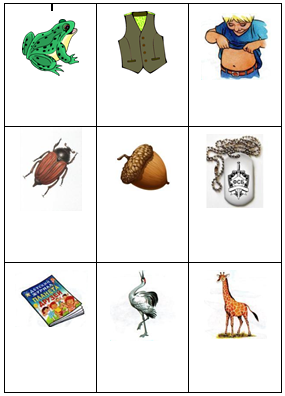 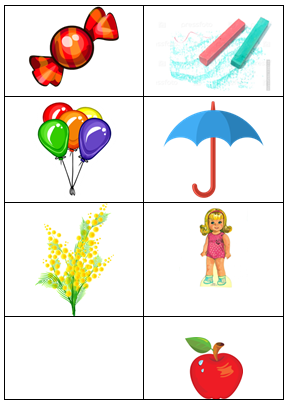 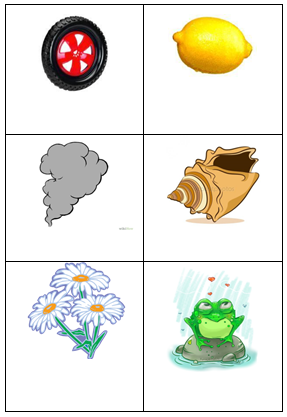 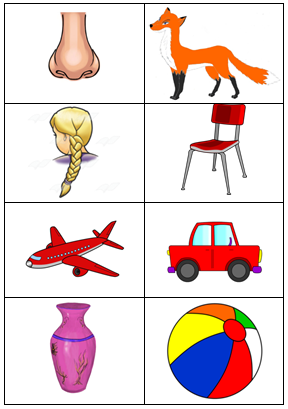 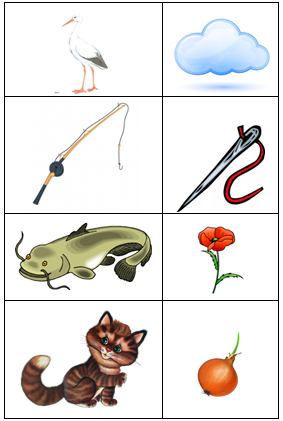 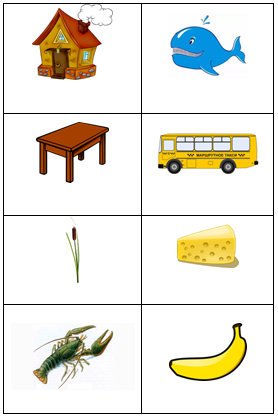 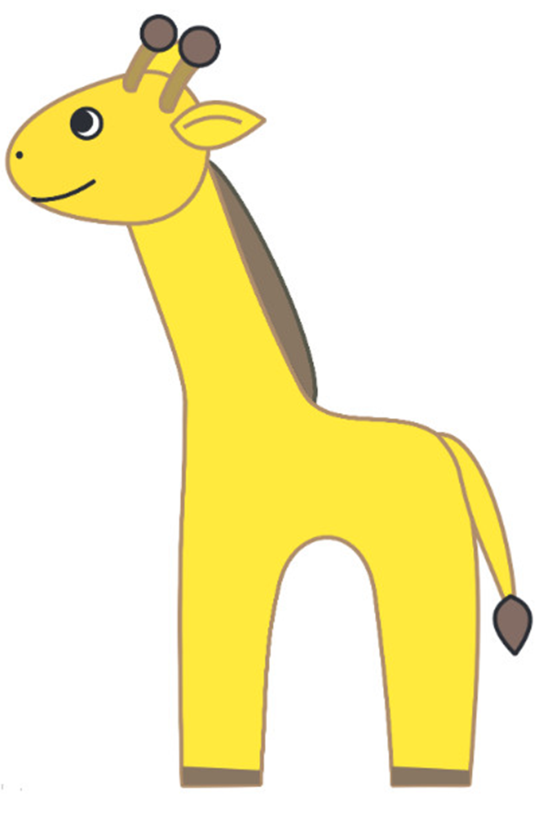 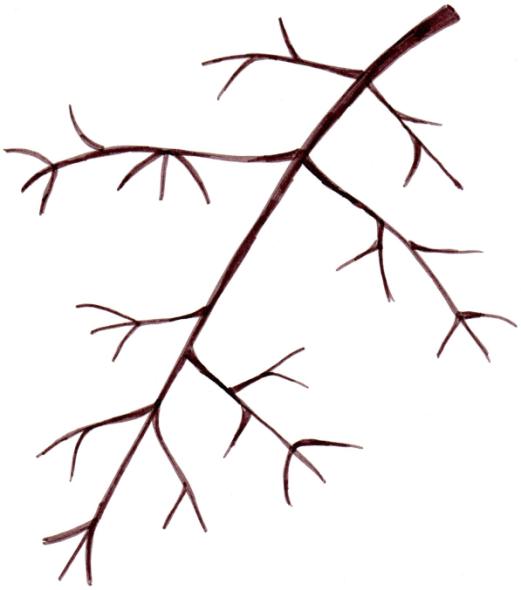 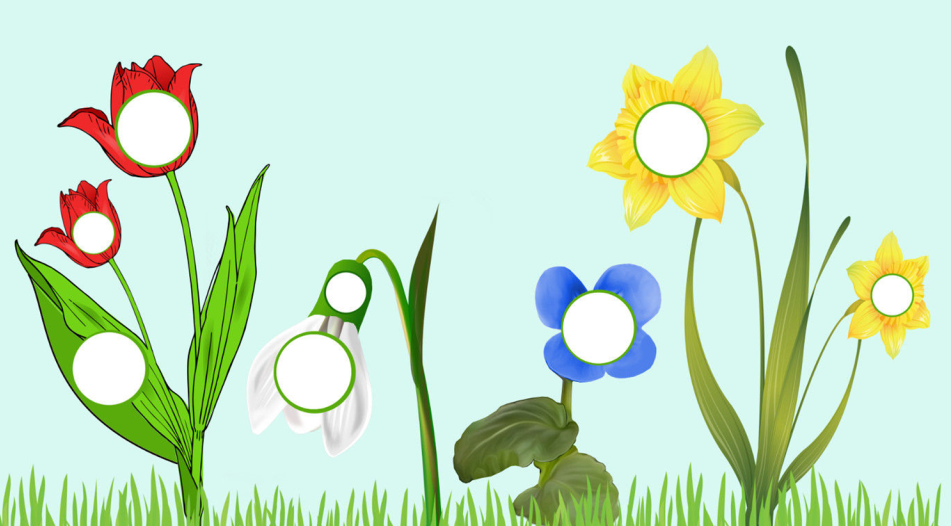 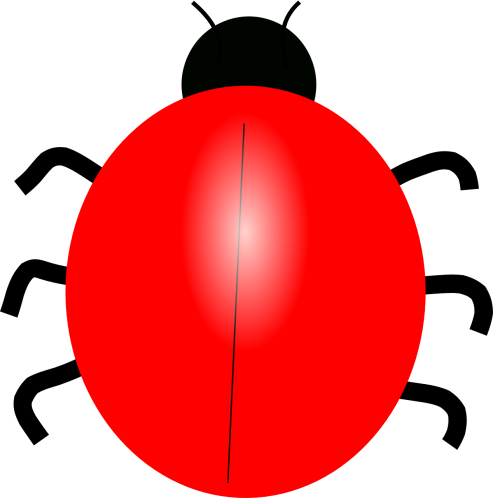 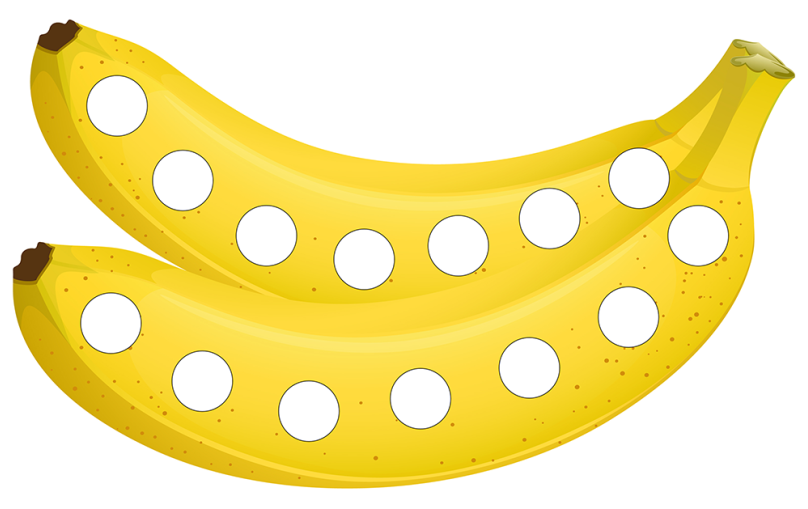 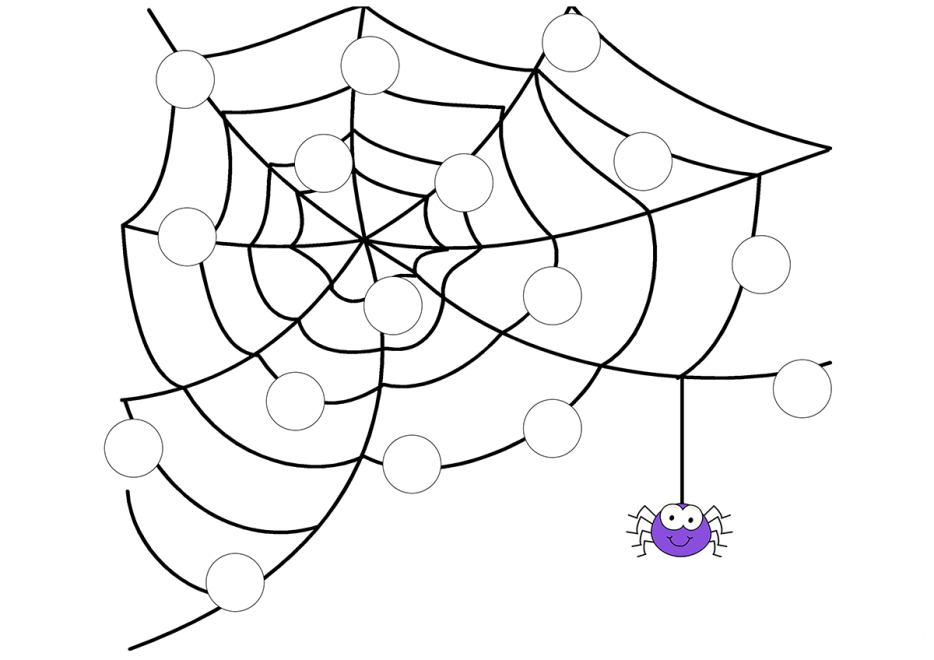 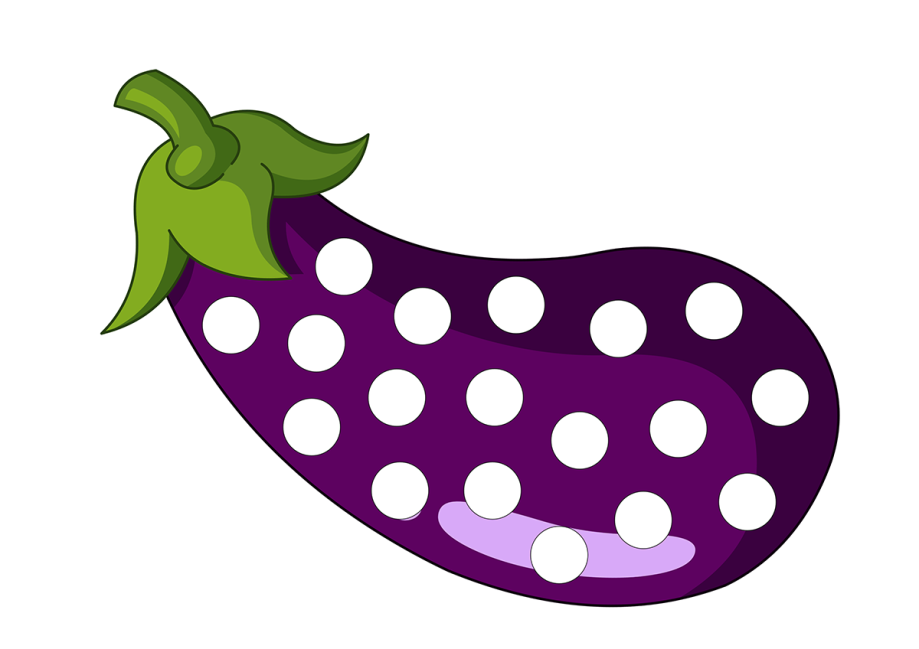 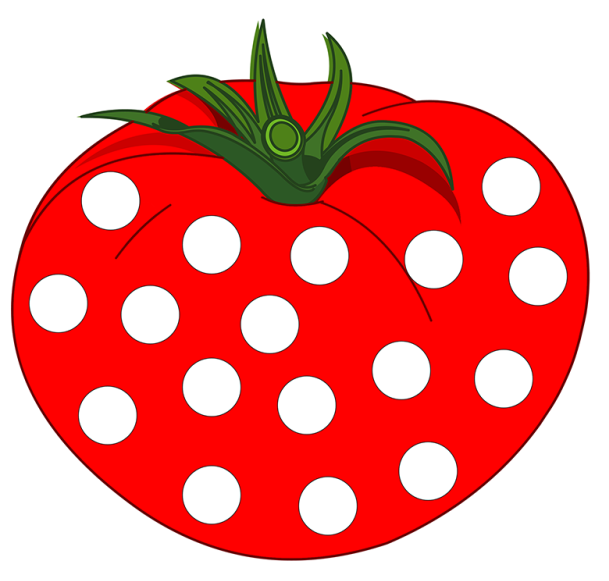 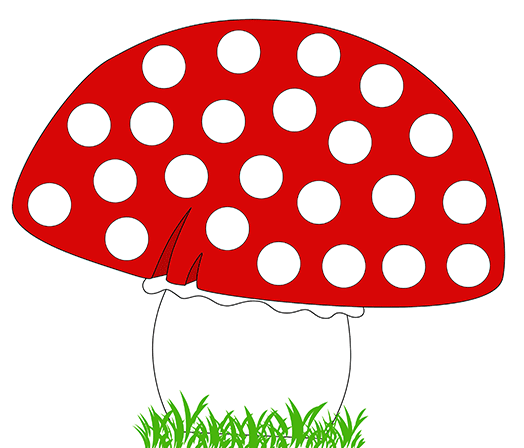 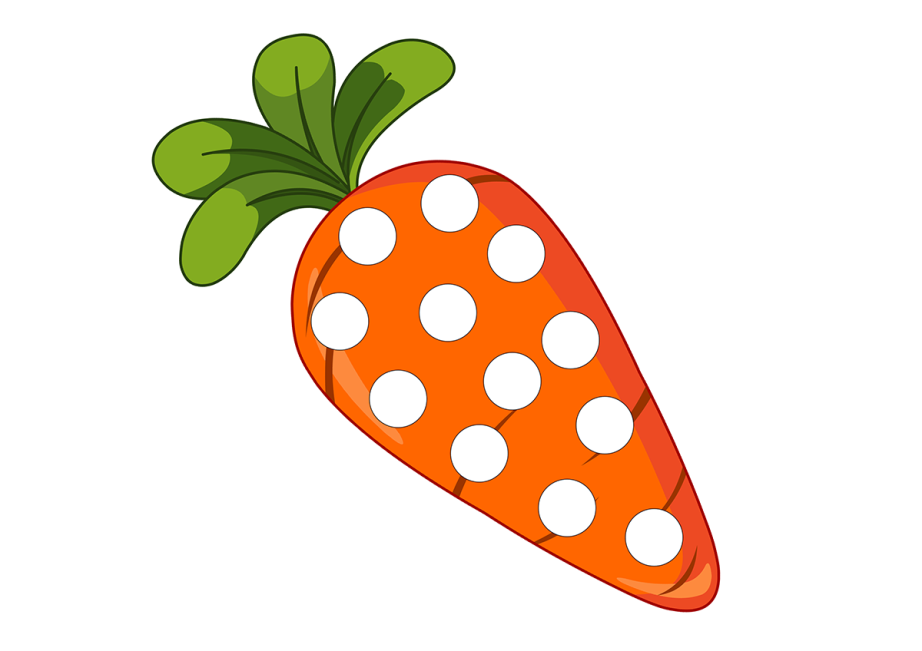 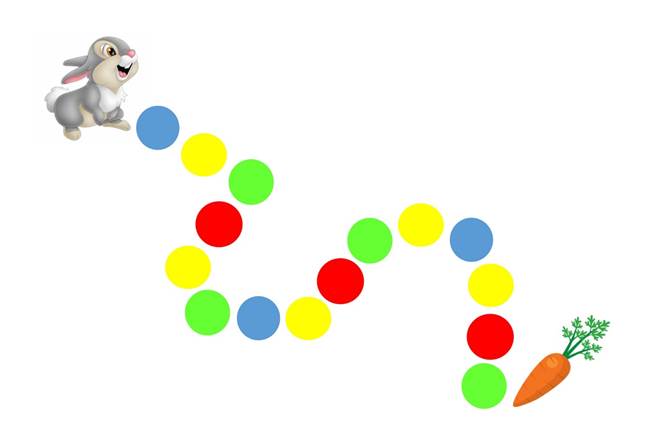 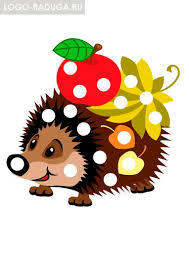 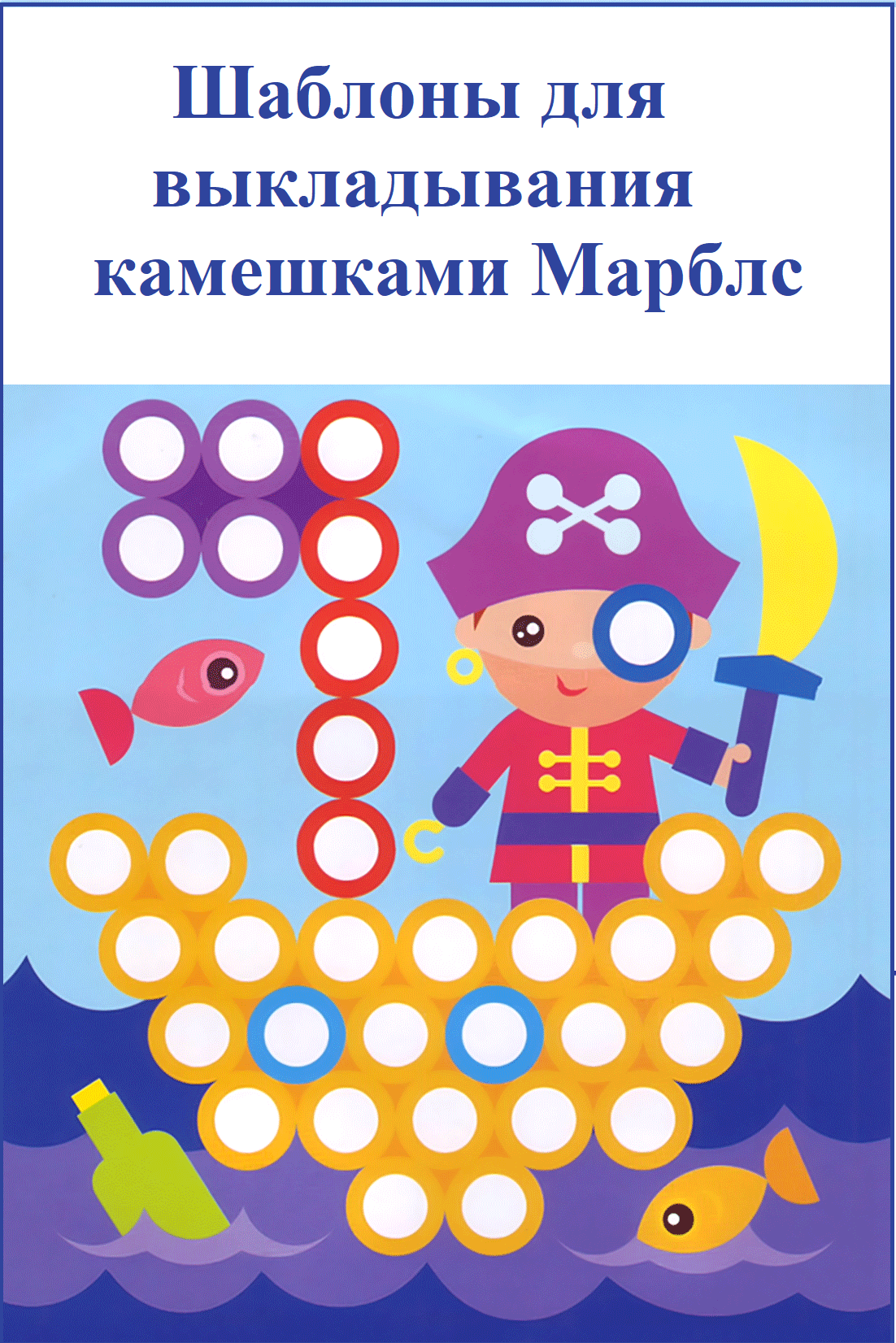 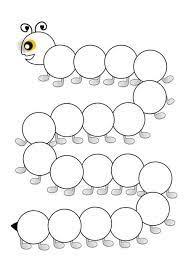 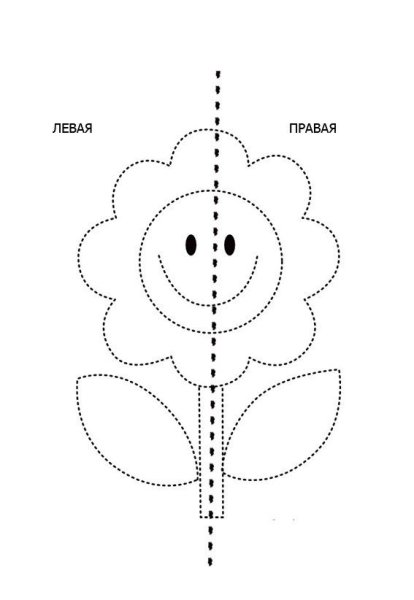 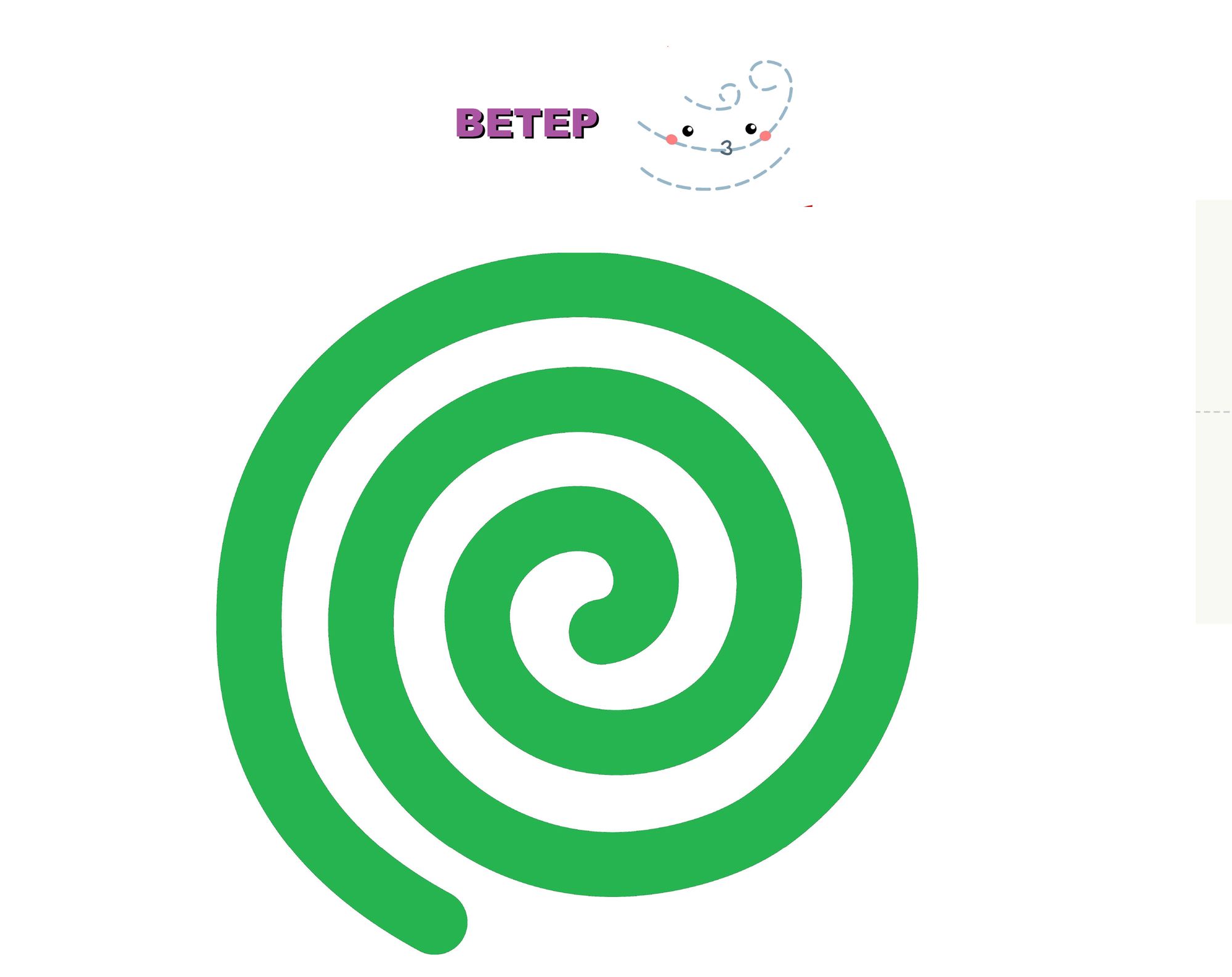 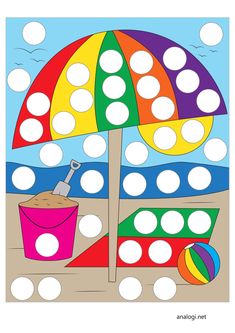 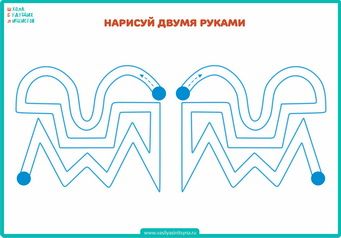 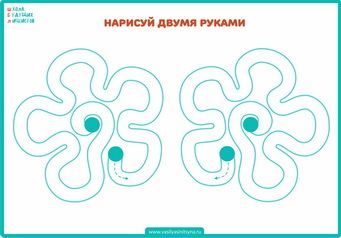 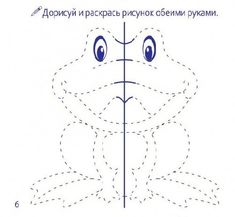 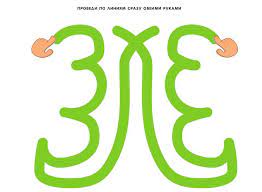 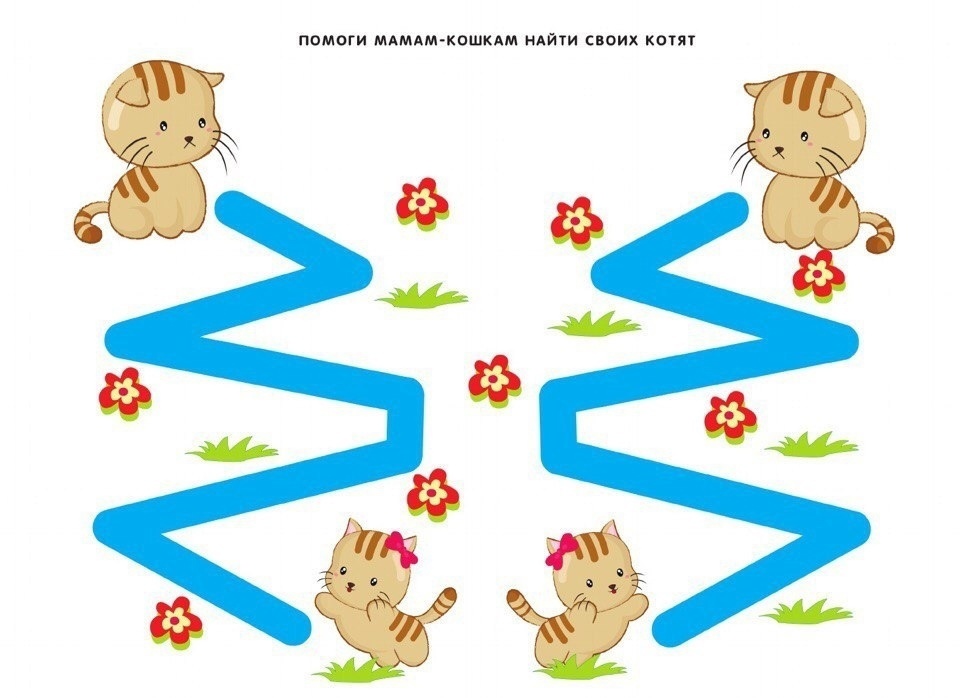 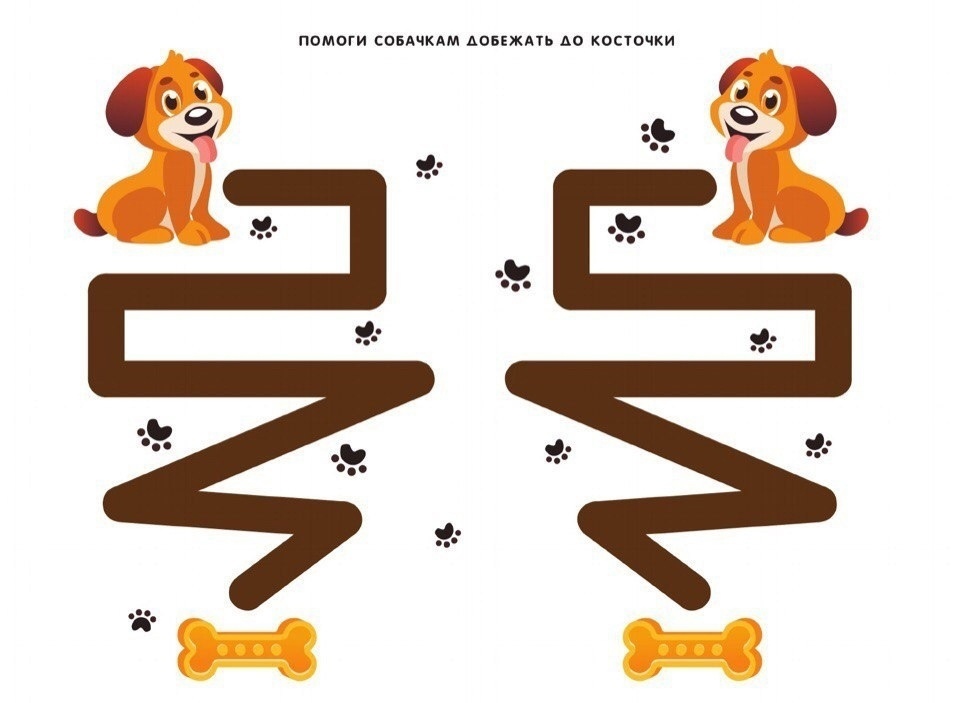 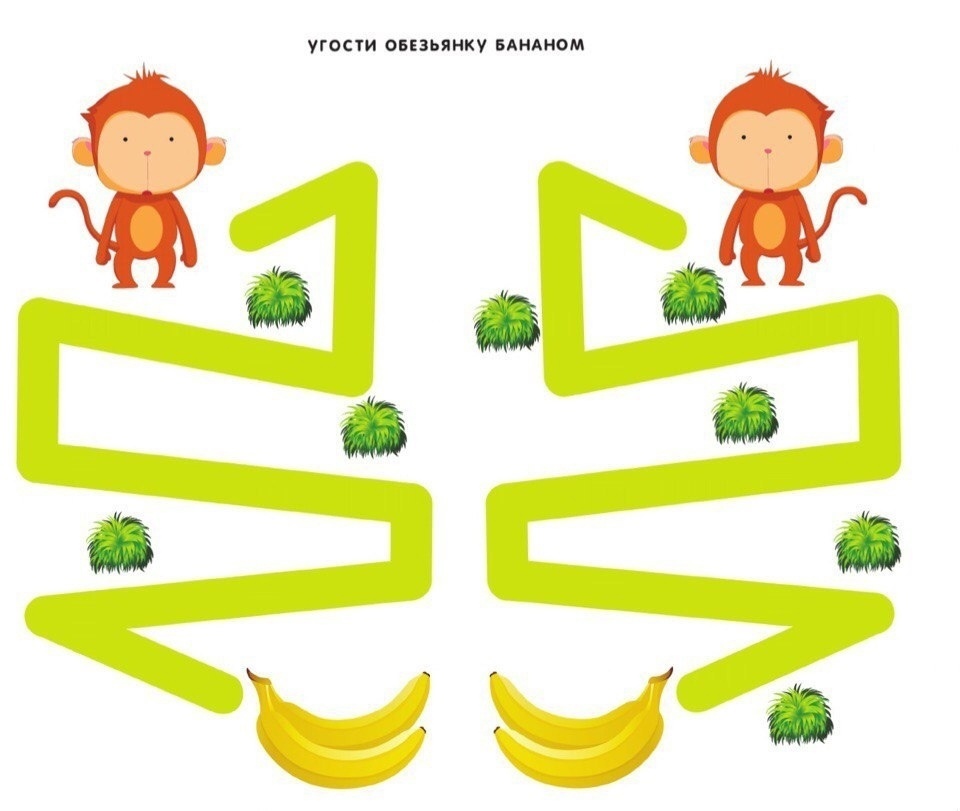 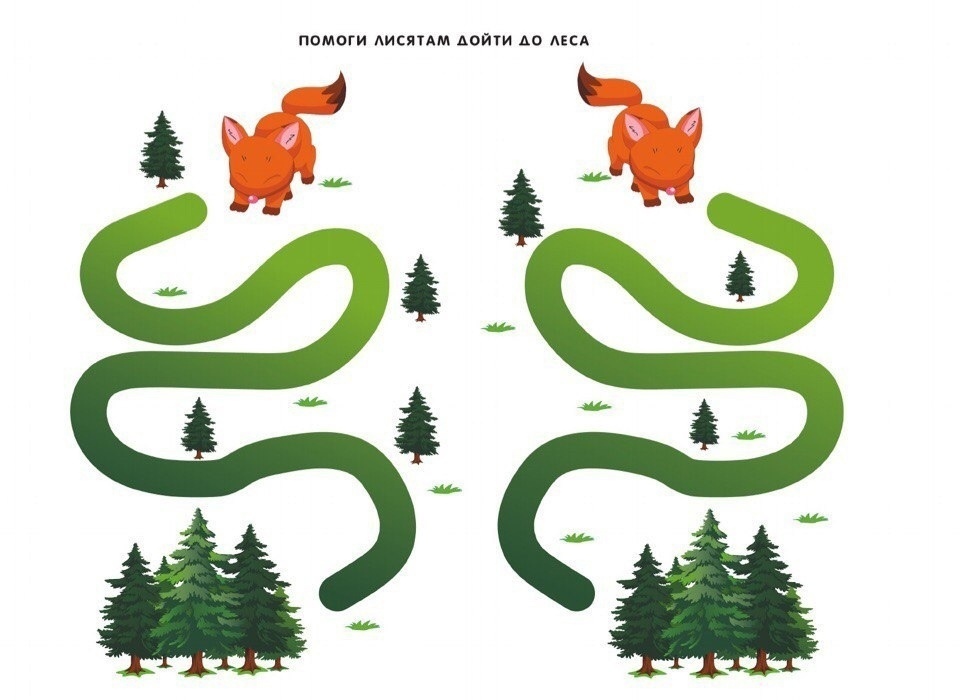 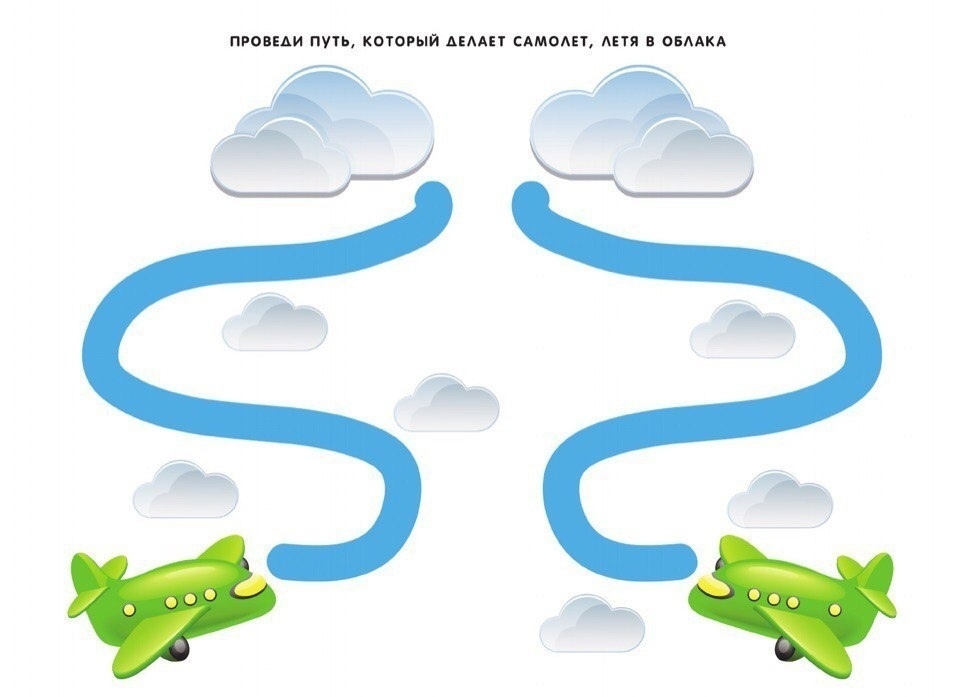 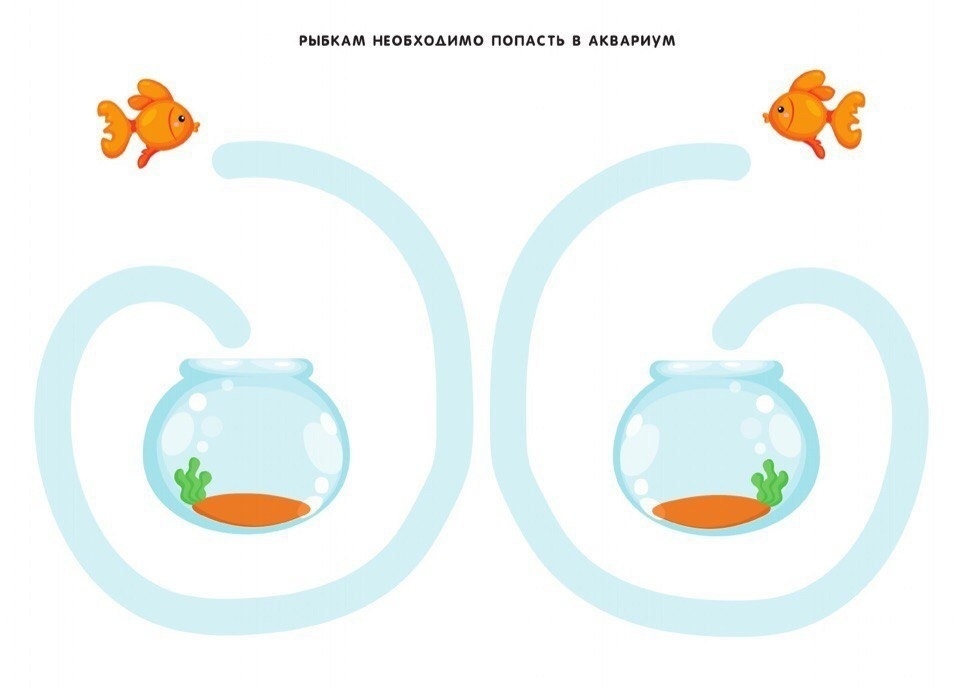 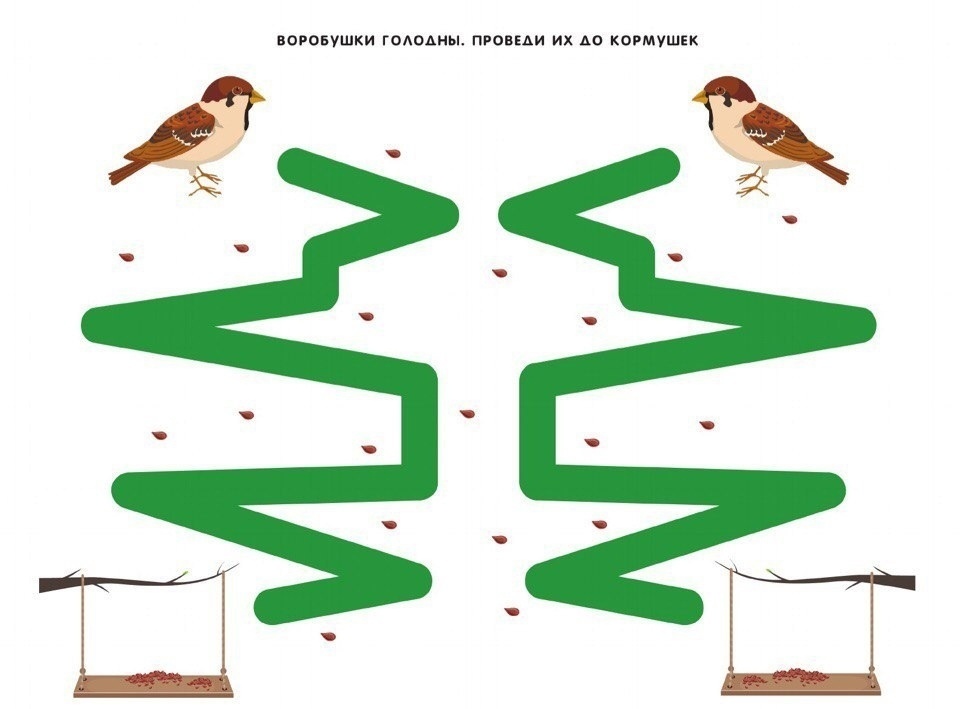 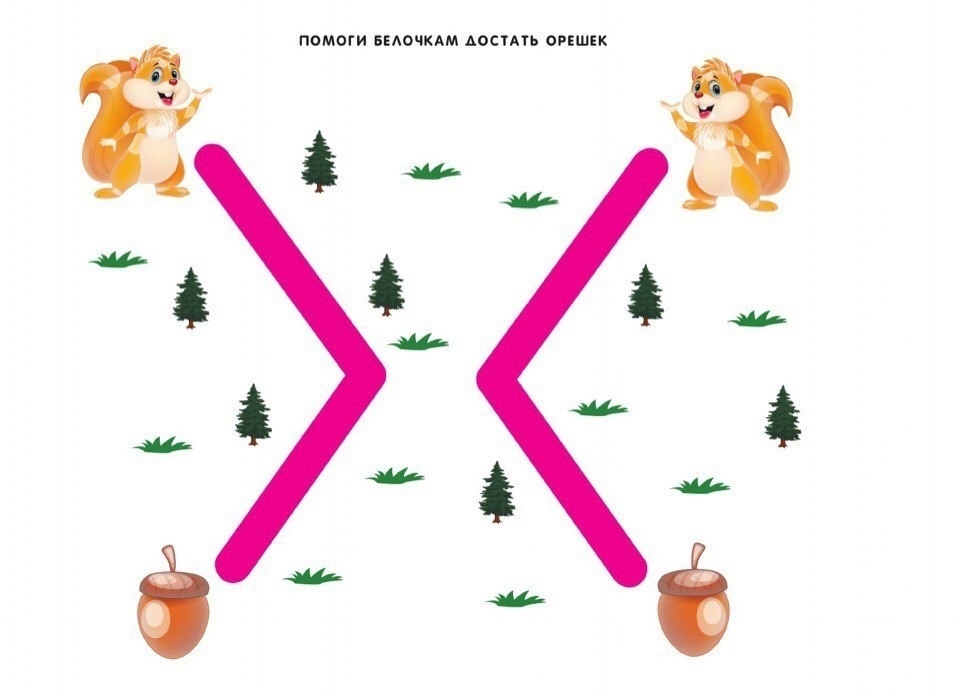 Познавательное развитиеРечевое развитиеСоциально-коммуникативное развитиеФизическое развитиеХудожественно-эстетическое развитиеЭкспериментальная деятельность «Удивительные камешки «Марблс» Цель: познакомить детей с камешками (твердые, гладкие, тяжелые, прозрачные).«Опиши картинку»Цель: учить детей описывать, что изображено на картинке.Разбери по цветуЦель: учить детей договариваться о совместной деятельности.«Кто больше соберет?» Цель: развивать двигательную активность детей, быстроту реакции.Придумай картинку по теме «Осень» Цель:  развитие творческих способностей, фантазии, воображения.Математический диктант Цель: закрепление понятий «лево – право», «верх – низ».«Назови картинку и найди гласный звук»Цель: научить детей находить заданный звук в слове на этапе громкого проговаривания слова.С/Р игра «Строители»( замещение щебенки камешками Марблс)Цель: побуждение детей творчески воспроизводить в игре строители  умения действовать в коллективе.Эстафета «Перенеси в корзинке только красные камешки».Цель: развитие ловкости и координации движений.Складывание узоров по образцу.Цель: формирование позитивных установок к различным видам творчестваД/И «Найди, сосчитай»Цель: ориентировка на листе бумаги в клетку.Развитие устойчивого внимания.Укрепление памяти.Активизация мыслительных процессов.Развитие мелкой моторики.«Найди камешку место» Цель игры: научить определять место заданного звука в слове (начало, середина, конец), опираясь на громкое проговаривание.С/Р игра «Магазин» (замещение леденцов камешками Марблс)Цель: побуждение детей творчески воспроизводить в игре магазин умения действовать в коллективе.Эстафета «Перенеси в ложке все камешки» Цель: развитие ловкости и координации движений.1.Рисование камешками Марблс      Цель: развивать творческую активность детей«Цифры» картотека Марблс»Цель: знакомить с цифрами;обучать прямому и обратному счёту в пределах 10;соотносить число и количество;развивать зрительное восприятие.Д/И «Волшебные камешки» Цель: развитие навыков звукового анализа слов, развитие мелкой моторики.С/Р игра «Магазин»          (замещение леденцов камешками Марблс)Цель: побуждение детей творчески воспроизводить в игре магазин умения действовать в коллективе.Придумай картинку по теме «Осень» Цель:  развитие творческих способностей, фантазии, воображения.1.Д/И «Волшебный мешочек». Цель:  учить  согласовывать слово-предмет и слово-признак. Расширять словарный запас детей.С/Р игра «Ателье. Дом мод» (замещение декора для платья камешками Марблс)      Цель:  побуждение детей творчески воспроизводить в игре магазин умения действовать в коллективе.ЭтапыСодержаниеЗадачиОтветственныеПодготовительный этап (информационно-аналитический)1.Составление плана реализации проекта2.Изучение методической литературы по теме3.Подбор и изготовление дидактических игр.Подбор материала по темевоспитателиОсновной (практический)1.Информационно-просветительская работа с родителями: консультация« Марблс на празднике – игра, украшение или подарок»;  « Марблс – разноцветные камешки»2.Консультация для педагогов:1. « Камешки «Марблс» мои маленькие помощники».2. 10 увлекательных игр с камешками «Марблс».3. внедрение камешков Марблс в образовательную деятельность по обучению грамоте (звуко – буквенный анализ слов); подбор материала и оборудования для ОД, бесед, игр с детьми, подбор художественного материала;Разработать и апробировать систему методических мероприятий для участников проекта по вопросам речевого развития дошкольников, посредством инновационной технологиивоспитателиЗаключительный этап реализации проекта1. Фотовыставка детских работ (выкладывание предметов камешками Марблс).2. Мастер – класс для педагогов «Использование камешков «Марблс» в работе с детьми по развитию речи» Анализ и оценка результатов эффективности применения проекта.
